SPIS TREŚCI1.POSTANOWIENIA OGÓLNE ORAZ CEL I PRZEDMIOT DZIAŁALNOŚCI SPÓŁDZIELNI ................................................................................................................ -   l1.1. Postanowienia ogólne ................................................................................................. -   l1.2. Cel i przedmiot działalności Spółdzielni..................................................................... -   l2.CZŁONKOWIE, ICH PRAWA I OBOWIĄZKI ......................................................... -   22.1. Członkostwo w Spółdzielni ........................................................................................ -   22.2. Tryb i zasady przyjmowania w poczet członków Spółdzielni ................................... -   32.3. Wpisowe i udział ........................................................................................................ -   42.4. Prawa członków ......................................................................................................... -   42.5. Obowiązki członków .................................................................................................. -   62.6. Ustanie członkostwa ................................................................................................... -   63.POSTĘPOWANIE WEWNĄTRZSPÓŁDZIELCZE ................................................... -   74.ORGANY SPÓŁDZIELNI .............................................................................................. -   84.1. Walne Zgromadzenie .................................................................................................. -   94.2. Rada Nadzorcza .......................................................................................................... - 154.3. Zarząd ......................................................................................................................... - 174.4. Przepisy wspólne dla Rady Nadzorczej i Zarządu ..................................................... - 195.TYTUŁY PRAWNE DO LOKALI ................................................................................ - 195.1. Spółdzielcze lokatorskie prawo do lokalu mieszkalnego .......................................... - 205.2. Spółdzielcze własnościowe prawo do lokalu ............................................................. - 235.3. Odrębna własność lokalu ........................................................................................... - 255.4. Najem lokalu .............................................................................................................. - 286.ZASADY ZASPOKAJANIA POTRZEB LOKALOWYCH CZŁONKÓW ............. - 286.1. Zasady ustalania kolejności zaspokajania potrzeb lokalowych członków .................- 286.2. Zamiana lokali ........................................................................................................... - 297.ZASADY WNOSZENIA WKŁADÓW ORAZ ICH ROZLICZANIA W RAZIE WYGAŚNIĘCIA TYTUŁU PRAWNEGO DO LOKALU .......................... - 297.1. Zasady ogólne …………………………………………………………………...…. - 297.2. Wkłady mieszkaniowe ……………………………………………………...……… - 317.3. Wkłady budowlane ……………….…………………………………………...…… - 317.4. Wkłady wymagane dla ustanowienia tytułu prawnego do lokalu „z odzysku" ….... - 327.5. Rozliczenia z tytułu wkładu w razie wygaśnięcia prawa do lokalu .......................... - 328.PRZEKSZTAŁCANIE TYTUŁÓW PRAWNYCH DO LOKALI ............................ - 338.1. Zasady ogólne ............................................................................................................ - 338.2. Przeniesienie własności lokalu, do którego członkowi przysługujespółdzielcze lokatorskie prawo do lokalu mieszkalnego ........................................... - 348.3. Przeniesienie własności lokalu, do którego członkowi lub osobieniebędącej członkiem Spółdzielni przysługuje spółdzielcze własnościoweprawo do lokalu mieszkalnego, użytkowego, garażu ................................................ - 359. GOSPODARKA SPÓŁDZIELNI ........................................... ..................................... - 369.1. Zasady ogólne ............................................................................................................ - 369.2. Inwestycje mieszkaniowe .......................................................................................... - 379.3. Zarządzanie nieruchomościami ................................................................................. - 3710. PRZEPISY PRZEJŚCIOWE I KOŃCOWE ............................................................. - 42                                                                           Załącznik do Uchwały Nr  …8../2018                                                                        Walnego Zgromadzenia Spółdzielni Mieszkaniowej                                                                   w Wysokiem Mazowieckiem z dnia 13 czerwca 2018 r.S T A T U TSPÓŁDZIELNI  MIESZKANIOWEJw Wysokiem MazowieckiemDZIAŁ – 1.  POSTANOWIENIA OGÓLNE ORAZ CEL I PRZEDMIOT DZIAŁALNOŚCI SPÓŁDZIELNI.1.1. – Postanowienia ogólne§ 1.1.Nazwa Spółdzielni brzmi: Spółdzielnia Mieszkaniowa w Wysokiem Mazowieckiem, zwana dalej „Spółdzielnią”.2.Siedzibą Spółdzielni jest miasto Wysokie Mazowieckie. 3.Czas trwania Spółdzielni jest nieograniczony.§ 2.Spółdzielnia prowadzi swoją działalność na podstawie: Ustawy z dnia 16 września 1982 r. Prawo spółdzielcze (Dz.U. z 2017 r., poz. 1560 z późn. zm.), Ustawy z dnia 15 grudnia 2000 r. o spółdzielniach mieszkaniowych (Dz.U. z 2018 r., poz. 845  z późn. zm.) – dalej u.s.m.,innych ustaw oraz niniejszego Statutu.1.2. – Cel i przedmiot działalności Spółdzielni§ 3.1.Celem Spółdzielni jest zaspokajanie potrzeb mieszkaniowych i innych potrzeb członków oraz ich rodzin, przez dostarczanie członkom samodzielnych lokali mieszkalnych lub domów jednorodzinnych, a także lokali o innym przeznaczeniu.§ 4.1.Przedmiotem działalności Spółdzielni zgodnie z Polską Klasyfikacją Działalności zwanej dalej w skrócie PKD jest:  1) wynajem i zarządzanie nieruchomościami własnymi lub dzierżawionymi – PKD 68.20.Z,2) zagospodarowanie i sprzedaż nieruchomości na własny rachunek – PKD 68.10.Z,3) kupno i sprzedaż nieruchomości na własny rachunek – PKD 68.10.Z,4) wynajem nieruchomości na własny rachunek – PKD 68.20.Z,5) zarządzanie nieruchomościami na zlecenie – PKD 68.32.Z.,2.Powyższy przedmiot działalności Spółdzielnia realizuje poprzez:budowanie lub nabywanie budynków w celu ustanowienia na rzecz członków spółdziel-czych lokatorskich praw do znajdujących się w tych budynkach lokali mieszkalnych; budowanie lub nabywanie budynków w celu ustanowienia na rzecz członków odrębnej własności znajdujących się w tych budynkach lokali mieszkalnych lub lokali o innym przeznaczeniu, a także ułamkowego udziału we współwłasności w garażach wielostanowiskowych;budowanie lub nabywanie budynków w celu wynajmowania lub sprzedaży znajdujących się w tych budynkach lokali mieszkalnych lub lokali o innym przeznaczenizarządzanie nieruchomościami stanowiącymi mienie Spółdzielni lub nabyte na postawie ustawy mienie jej członków,wynajmowanie lokali mieszkalnych i użytkowych,nabywanie terenów na własność lub w użytkowanie wieczyste,zagospodarowywanie terenów na potrzeby członków Spółdzielni.§ 5.Dla realizacji zadań określonych w § 4 Spółdzielnia:1) prowadzi działalność inwestycyjną,2) zarządza nieruchomościami.§ 6.Spółdzielnia może zarządzać nieruchomością niestanowiącą jej mienia lub mienia jej członków na podstawie umowy zawartej z właścicielem (współwłaścicielami) tej nieruchomości.§ 7.1.Spółdzielnia może prowadzić inną działalność gospodarczą związaną bezpośrednio z realizacją celu działania Spółdzielni, o którym mowa w § 3 w następującym zakresie:powoływania i prowadzenia w miarę potrzeb, zakładów własnych w celu prowadzenia wyspecjalizowanej działalności gospodarczej dla potrzeb własnych jak i na rzecz osób trzecich,działalności gospodarczej mającej na celu pozyskanie środków finansowych, w tym: handlowej i usługowej,działalności w dziedzinie rynku kapitałowego w celu uzyskania odsetek od wkładów oszczędnościowych i środków na rachunkach bankowych, obligacji, udziałów i akcji oraz innych papierów wartościowych.2.Spółdzielnia może tworzyć lub przystępować do innych organizacji gospodarczych, dla realizacji zadań określonych w ust. 1 i § 4.3.Organem uprawnionym do podejmowania decyzji o utworzeniu lub przystąpieniu do innych organizacji gospodarczych oraz wystąpieniu z nich jest Walne Zgromadzenie, które również podejmuje decyzję w przedmiocie zbycia części udziałów (akcji) tych organizacji.DZIAŁ - 2.   CZŁONKOWIE, ICH PRAWA I OBOWIĄZKI2.1. Członkostwo w Spółdzielni§ 8.1.Członkiem Spółdzielni jest osoba fizyczna, choćby nie miała zdolności do czynności prawnych lub miała ograniczoną zdolność do czynności prawnych:której przysługuje spółdzielcze lokatorskie prawo do lokalu mieszkalnego,której przysługuje spółdzielcze własnościowe prawo do lokalu,której przysługuje roszczenie o ustanowienie spółdzielczego lokatorskiego prawa do lokalu mieszkalnego,której przysługuje roszczenie o ustanowienie odrębnej własności lokalu, zwane dalej „ekspektatywą własności”.Członkami Spółdzielni są oboje małżonkowie, jeżeli prawo do lokalu przysługuje im wspólnie, albo jeżeli wspólnie ubiegają się o zawarcie umowy o ustanowienie spółdziel-czego lokatorskiego prawa do lokalu mieszkalnego albo prawa odrębnej własności lokalu.Członkiem Spółdzielni jest osoba prawna, której przysługuje spółdzielcze własnościowe prawo do lokalu lub ekspektatywa własności. Osobie tej nie przysługuje spółdzielcze lokatorskie prawo do lokalu mieszkalnego.Członkiem Spółdzielni może być osoba (fizyczna lub prawna), która nabyła prawo odrębnej własności lokalu. Właścicielowi lokalu, który nie jest członkiem spółdzielni, przysługuje roszczenie o przyjęcie w poczet członków spółdzielni. Przepis art. 16 ustawy 
z dnia 16 września 1982 r. – Prawo spółdzielcze stosuje się odpowiednio. Osoba, która nabyła prawo odrębnej własności lokalu, zachowuje członkostwo w Spółdzielni.Przepis ust 1 i 3 stosuje się odpowiednio do osób, którym przysługuje prawo do miejsca postojowego w garażu wielostanowiskowym lub garażu wolnostojącego, o których mowa w art. 1719 u.s.m., lub do ułamkowego udziału we współwłasności garażu wielostano-wiskowego, o którym mowa w art. 271 u.s.m..6. Jeżeli spółdzielcze własnościowe prawo do lokalu, prawo odrębnej własności lokalu albo ekspektatywa własności należy do kilku osób, członkiem spółdzielni może być tylko jedna z nich, chyba że przysługuje ono wspólnie małżonkom. W przypadku zgłoszenia się kilku uprawnionych rozstrzyga sąd w postępowaniu nieprocesowym. Po bezskutecznym upływie wyznaczonego przez Zarząd Spółdzielni terminu wystąpienia do sądu, nie dłuższego niż 
12 miesięcy, wyboru dokonuje Spółdzielnia. Do czasu rozstrzygnięcia przez sąd, lub wyboru dokonanego przez Spółdzielnię, osoby, którym przysługuje spółdzielcze własnościowe prawo do lokalu, prawo odrębnej własności lokalu albo ekspektatywa własności mogą wyznaczyć spośród siebie pełnomocnika w celu wykonywania uprawnień wynikających z członkostwa w Spółdzielni.§ 9.1. Członkostwo w Spółdzielni osób, o których mowa § 8 ust. 1 Statutu, powstaje z chwilą:nabycia roszczenia o ustanowienie spółdzielczego lokatorskiego prawa do lokalu mieszkalnego,nabycia ekspektatywy własności,nabycia spółdzielczego własnościowego prawa do lokalu (dotyczy to również spadkobiercy, zapisobiorcy i licytanta), o czym nabywca niezwłocznie zawiadamia Spółdzielnię,zawarcia umowy o ustanowienie spółdzielczego lokatorskiego prawa do lokalu mieszkalnego, jeżeli członkostwo nie zostało nabyte wcześniej,upływu terminu jednego roku, o którym mowa w art. 15 ust. 4 u.s.m., w przypadkach przewidzianych w art. 15 ust. 2 i 3 u.s.m., jeżeli przed upływem tego terminu jedna z osób, o których mowa w art. 15 ust. 2 lub 3 u.s.m, złożyła pisemne zapewnienie o gotowości zawarcia umowy o ustanowienie spółdzielczego lokatorskiego prawa do lokalu mieszkalnego, z zastrzeżeniem pkt 6, prawomocnego rozstrzygnięcia przez sąd w postępowaniu nieprocesowym lub wyboru dokonanego przez spółdzielnię, o których mowa w art. 15 ust. 4 u.s.m. w przypadkach przewidzianych w art. 15 ust. 2 i 3 u.s.m., jeżeli pisemne zapewnienie o gotowości zawarcia umowy o ustanowienie spółdzielczego lokatorskiego prawa do lokalu mieszkalnego zgłosiła więcej niż jedna osoba.2.Członkostwo osoby, która nabyła prawo odrębnej własności lokalu powstaje z chwilą przyjęcia jej w poczet członków przez Zarząd na podstawie złożonej przez nią deklaracji.3.Jeżeli nabycie spółdzielczego własnościowego prawa do lokalu nastąpiło przed 
09.09.2017 r. jego nabywca staje się członkiem Spółdzielni w dniu 09.09.2017 roku.§ 10.1.Zarząd prowadzi rejestr członków, zawierający ich imiona i nazwiska oraz miejsce zamieszkania (w odniesieniu do członków będących osobami prawnymi ich nazwę i siedzibę), liczbę zadeklarowanych i wniesionych udziałów, wysokość wniesionych wkładów mieszkaniowych lub budowlanych, zmiany tych danych, datę przyjęcia w poczet członków lub nabycia członkostwa, datę ustania lub utraty członkostwa oraz wysokość zadłużenia z tytułu wnoszenia opłat, o których mowa w § 153 Statutu.2.Członek Spółdzielni, jego małżonek i wierzyciel członka lub Spółdzielni ma prawo przeglądać rejestr.2.2. Tryb i zasady przyjęcia w poczet członków Spółdzielni§ 11.1.Zarząd Spółdzielni, na podstawie dokumentacji dotyczącej powstania członkostwa osób, którym przysługuje spółdzielcze lokatorskie lub własnościowe prawo do lokalu, roszczenie o ustanowienie spółdzielczego lokatorskiego prawa do lokalu mieszkalnego lub roszczenie w związku z nabyciem ekspektatywy własności lokalu, stwierdza na posiedzeniu dokonując odpowiedniego wpisu w protokole Zarządu. Dokument stwierdzenia powstania członkostwa (wyciąg z protokołu) przekazuje się do akt członkowskich i jest on podstawą dokonania zmian w rejestrze członków.2. Przyjęcie w poczet członków właścicieli lokali:warunkiem przyjęcia w poczet członków Spółdzielni jest złożenie deklaracji członkowskiej,deklaracja powinna być złożona pod rygorem nieważności w formie pisemnej 
i podpisana przez osobę ubiegającą się o członkostwo,deklaracja powinna zawierać imię i nazwisko oraz miejsce zamieszkania, w odniesieniu do osób prawnych – członków spółdzielni ich nazwę i siedzibę, o jaki lokal, mieszkalny czy użytkowy, ubiega się. Za osobę nie mającą zdolności do czynności prawnych lub o ograniczonej zdolności do takich czynności - deklaracje podpisuje jej ustawowy przedstawiciel,organem Spółdzielni właściwym do przyjmowania w poczet członków jest Zarząd Spółdzielni,przyjęcie w poczet członków powinno być stwierdzone na deklaracji podpisem dwóch członków Zarządu lub osób do tego przez Zarząd upoważnionych,Zarząd nie może odmówić przyjęcia w poczet członków osoby spełniającej warunki określone w § 9,decyzja Zarządu w sprawie przyjęcia w poczet członków Spółdzielni powinna być podjęta w ciągu 4 tygodni od dnia złożenia deklaracji,o decyzji Zarząd powinien zawiadomić zainteresowaną osobę pisemnie w ciągu 14 dni od podjęcia decyzji,w razie podjęcia przez Zarząd decyzji odmawiającej przyjęcia w poczet członków w zawiadomieniu o podjętej decyzji należy podać uzasadnienie oraz pouczenie o prawie wniesienia odwołania do Rady Nadzorczej w ciągu 14 dni od daty otrzymania zawiadomienia,odwołanie powinno być rozpatrzone przez Radę Nadzorczą w ciągu 3 miesięcy od dnia wniesienia odwołania.3.Spółdzielnia nie może odmówić przyjęcia w poczet członków niebędącego jej członkiem właściciela lokalu podlegającego przepisom ustawy, w tym także nabywcy prawa odrębnej własności lokalu, spadkobiercy, zapisobiercy i licytanta, z zastrzeżeniem art. 3 u.s.m..2.3. Wpisowe i udział§ 12.Zgodnie z art. 1 ust 9 u.s.m. od 9 września 2017 roku, przepisów Prawa spółdzielczego dotyczących udziałów i wpisowego nie stosuje się.2.4. Prawa członków§ 13.1.Członkowi Spółdzielni przysługuje:prawo udziału w Walnym Zgromadzeniu osobiście lub przez pełnomocnika,czynne i bierne prawo wyborcze do organów Spółdzielni,prawo brania czynnego udziału w życiu Spółdzielni i zgłaszania wniosków w sprawach związanych z jej działalnością, prawo do otrzymania w sposób wskazany w Statucie informacji o czasie, miejscu i porządku obrad Walnego Zgromadzenia,prawo do otrzymania w sposób wskazany w Statucie informacji o miejscu wyłożenia wszystkich sprawozdań i projektów uchwał, które będą przedmiotem obrad Walnego Zgromadzenia, oraz informacji o prawie członka do zapoznania się z tymi dokumentami,prawo żądania w trybie określonym w Statucie zwołania Walnego Zgromadzenia, prawo żądania w trybie określonym w Statucie zamieszczenia w porządku obrad Walnego Zgromadzenia oznaczonych spraw,prawo zgłaszania projektów uchwał w trybie określonym w Statucie,prawo zgłaszania poprawek do projektów uchwał Walnego Zgromadzenia w trybie określonym w Statucie,prawo zaskarżania uchwał Walnego Zgromadzenia z powodu ich niezgodności z przepisami prawa lub Statutu, prawo zapoznania się z uchwałami i protokółami obrad organów Spółdzielni oraz otrzymywania kopii tych dokumentów, z wyjątkiem spraw indywidualnych członków,prawo żądania odpisu obowiązującego Statutu oraz odpisu wydanych na jego podstawie regulaminów, prawo przeglądania rejestru członków, prawo zaznajomienia się z protokółem lustracji oraz wnioskami polustracyjnymi 
i informacją o ich realizacji oraz otrzymywania kopii tych dokumentów, prawo zaznajomienia się z rocznymi sprawozdaniami finansowymi oraz fakturami i umowami zawieranymi przez Spółdzielnię z osobami trzecimi oraz otrzymania kopii tych dokumentów,prawo odwoływania się w postępowaniu wewnątrzspółdzielczym od uchwał podjętych przez organy Spółdzielni, prawo do korzystania, wraz z osobami wspólnie zamieszkującymi z wszystkich wspólnych pomieszczeń, urządzeń, usług i świadczeń Spółdzielni, prawo zawarcia ze Spółdzielnią umowy o budowę lokalu w trybie określonym Statutem Spółdzielni,prawo zawarcia umowy o ustanowienie prawa do lokalu w trybie określonym Statutem Spółdzielni,prawo żądania zawarcia umowy:przeniesienia własności lokalu do którego członkowi przysługuje spółdzielcze lokatorskie prawo do lokalu mieszkalnego,przeniesienia własności lokalu do którego członkowi przysługuje spółdzielcze własnościowe prawo do lokalu mieszkalnego, użytkowego, garażu,przeniesienie ułamkowego udziału we współwłasności garażu wielostanowiskowego,prawo żądania przedstawienia kalkulacji wysokości opłat związanych z eksploatacją 
i utrzymaniem nieruchomości w częściach przypadających na ich lokale, eksploatacją i utrzymaniem nieruchomości stanowiących mienie Spółdzielni,prawo do wynajęcia lokalu, do którego przysługuje członkowi spółdzielcze prawo do lokalu,korzystanie z innych praw określonych w Statucie.2.Uprawnienia przewidziane w ust. 1 nie obejmują treści protokołów obrad organów Spółdzielni, których ujawnienie naruszyłoby przepisy ustawy o ochronie danych osobowych.3.Odpis Statutu i regulaminów wydanych na jego podstawie członek otrzymuje bezpłatnie4.Koszty sporządzenia i wydania kopii uchwał organów Spółdzielni i protokołów obrad organów Spółdzielni, protokołów lustracji, rocznych sprawozdań finansowych oraz faktur i umów zawieranych przez Spółdzielnię z osobami trzecimi ponosi w całości członek Spółdzielni występujący o te kopie. Koszty te określa Zarząd Spółdzielni. Zasady i tryb udostępniania dokumentów, o których mowa w ust. 1 pkt 11, 14 i pkt 15 oraz wysokość opłat za sporządzenie kopii określa regulamin uchwalony przez Radę Nadzorczą.5.Członek, zainteresowany zaznajomieniem się i otrzymaniem dokumentów, o których mowa w ust. l, zgłasza pisemnie Zarządowi wykaz dokumentów z którymi chce się zapoznać 
i których kopię chce otrzymać. Zarząd wyznacza termin wydania kopii tych dokumentów nie dłuższy jednak niż 7 dni.6.Spółdzielnia może odmówić członkowi wglądu do umów zawieranych z osobami trzecimi, jeżeli naruszałoby to prawa tych osób lub, jeżeli istnieje uzasadniona obawa, że członek wykorzysta pozyskane informacje w celach sprzecznych z interesem Spółdzielni i przez to wyrządzi Spółdzielni znaczną szkodę. Odmowa powinna być wyrażona na piśmie. Członek, któremu odmówiono wglądu do umów zawieranych przez Spółdzielnię z osobami trzecimi, może złożyć wniosek do sądu rejestrowego o zobowiązanie Spółdzielni do udostępnienia tych umów. Wniosek należy złożyć w terminie siedmiu dni od dnia doręczenia członkowi pisemnej odmowy (art. 18 § 3 Prawa spółdzielczego).2.5. Obowiązki członków§ 14.Członek obowiązany jest:przestrzegać postanowień Statutu, regulaminów i innych uchwał organów Spółdzielni,wnieść wkład mieszkaniowy lub budowlany,uiszczać terminowo opłaty związane z eksploatacją i utrzymaniem nieruchomości
w częściach przypadających na jego lokal, eksploatacją i utrzymaniem nieruchomości stanowiących mienie Spółdzielni,zawiadamiać Spółdzielnię o zmianie danych adresowych do korespondencji,korzystać z lokalu zgodnie z warunkami technicznymi określonymi przez Spółdzielnię,zawiadamiać Spółdzielnię o zmianie liczby osób zamieszkujących w lokalu,zawiadamiać Spółdzielnię o wynajęciu lokalu na inne cele niż określone w umowie o ustanowienie prawa do lokalu (przydziale),przestrzegać regulaminu porządku domowego,dbać o dobro i rozwój Spółdzielni oraz poszanowanie mienia Spółdzielni i o jej zabezpieczenie,niezwłocznie udostępnić lokal w celu usunięcia awarii wywołującej szkodę lub zagrażającej bezpośrednio powstaniem szkody,niezwłocznie udostępnić lokal w celu zainstalowania urządzeń pomiarowych i podzielnikowych dotyczących zużycia wody i ciepła, jak również umożliwić odczyt wskazań tych urządzeń, udostępnić lokal w celu dokonania okresowego, a w szczególnie uzasadnionych wypadkach również doraźnego przeglądu stanu wyposażenia lokalu oraz ustalenia niezbędnych prac i ich wykonania,udostępnić lokal w celu wykonania operatu szacunkowego przez rzeczoznawcę majątkowegowykonywać inne obowiązki określone w Statucie Spółdzielni.2.6. Ustanie członkostwa§ 15.1.Członkostwo w Spółdzielni ustaje z chwilą:wygaśnięcia spółdzielczego lokatorskiego prawa do lokalu mieszkalnego; zbycia spółdzielczego własnościowego prawa do lokalu lub udziału w tym prawie; zbycia prawa odrębnej własności lokalu lub udziału w tym prawie; zbycia ekspektatywy własności lub udziału w tym prawie; wygaśnięcia roszczenia o ustanowienie spółdzielczego lokatorskiego prawa do lokalu mieszkalnego; rozwiązania umowy o budowę lokalu, o której mowa w art. 18 u.s.m.2.Członkostwo w Spółdzielni ustaje także w przypadkach określonych w art. 241 ust.1 i art. 26 u.s.m: tj.:w przypadku podjęcia przez właścicieli lokali uchwały, na podstawie art. 241 u.s.m., 
że w zakresie ich praw i obowiązków oraz zarządu nieruchomością wspólną będą miały zastosowanie przepisy ustawy z dnia 24 czerwca 1994 r o własności lokali. Członkostwo w Spółdzielni ustaje z datą uprawomocnienia się uchwały,w przypadku wyodrębnienia własności ostatniego lokalu, jeżeli w ciągu 3 miesięcy od wyodrębnienia ostatniego lokalu nie zostanie podjęta uchwała przez większość właścicieli lokali, że w zakresie ich praw i obowiązków oraz zarządu nieruchomością wspólną stosuje się odpowiednio art. 27 u.s.m.. Członkostwo ustaje następnego dnia po upływie 3 miesięcy.3.Członkostwo w Spółdzielni ustaje także w przypadku śmierci członka, a w odniesieniu do osoby prawnej - w przypadku jej ustania, 4.Jeżeli członkowi przysługuje w Spółdzielni więcej niż jeden tytuł prawny do lokalu będący podstawą uzyskania członkostwa, utrata członkostwa następuje dopiero w przypadku utraty wszystkich tytułów prawnych do lokali w ramach tej spółdzielni. Przepis ten stosuje się odpowiednio do członka, który jest stroną umowy lub umów o budowę lokalu lub lokali.§ 16.1.Właściciel lokalu będący członkiem Spółdzielni może wystąpić ze Spółdzielni za wypowiedzeniem złożonym Zarządowi w dowolnym czasie pod rygorem nieważności w formie pisemnej.2.Terminem wypowiedzenia jest ostatni dzień każdego miesiąca. 3.Okres wypowiedzenia wynosi 30 dni i rozpoczyna się pierwszego dnia miesiąca kalendarzowego następującego po dniu zgłoszenia wystąpienia. Na pisemny wniosek członka okres wypowiedzenia może być za zgodą Zarządu skrócony.4.Za datę wystąpienia członka ze Spółdzielni uważa się następny dzień po upływie okresu wypowiedzenia.§ 17.Skreślenie z rejestru członków:1.Członka zmarłego skreśla się z rejestru członków Spółdzielni ze skutkiem od dnia, w którym nastąpiła śmierć.2.Osobę prawną będącą członkiem Spółdzielni skreśla się z rejestru członków ze skutkiem od dnia jej ustania.3.Skreślenia dokonuje Zarząd Spółdzielni na podstawie stwierdzenia okoliczności  wymieniony w ust. 1 i 2.DZIAŁ - 3.   POSTĘPOWANIE WEWNĄTRZSPÓŁDZIELCZE§ 18.Od uchwał podjętych w sprawie między członkiem a Spółdzielnią członek może odwołać się w postępowaniu wewnątrzspółdzielczym.§ 19.1.Od uchwał Zarządu podjętych w pierwszej instancji członek może odwołać się do Rady Nadzorczej w terminie 14 dni od dnia otrzymania uchwały. Zarząd jest obowiązany podać uzasadnienie i pouczenie członka o prawie wniesienia odwołania do Rady Nadzorczej. Jeżeli członek nie złoży odwołania we wskazanym terminie, uchwała Zarządu staje się ostateczna.2.Rada Nadzorcza jest obowiązana rozpatrzyć odwołanie członka w ciągu 3 miesięcy od dnia wniesienia odwołania i przesłać odwołującemu się członkowi odpis uchwały wraz z jej uzasadnieniem w terminie 14 dni od dnia podjęcia uchwały. Uchwała Rady Nadzorczej podjęta w trybie odwoławczym jest ostateczna w postępowaniu wewnątrzspółdzielczym.§ 20.1.Od uchwały Rady Nadzorczej podjętej w pierwszej instancji, członkowi przysługuje prawo odwołania do Walnego Zgromadzenia w terminie 30 dni od dnia jej doręczenia na piśmie wraz z uzasadnieniem. Odwołanie powinno być rozpatrzone na najbliższym Walnym Zgromadzeniu, jeżeli zostało złożone co najmniej 30 dni przed terminem zebrania, nie później jednak niż w ciągu 12 miesięcy od dnia wniesienia odwołania.2.Uchwała Walnego Zgromadzenia jest ostateczna w postępowaniu wewnątrz-spółdzielczym. Odpis uchwały wraz z uzasadnieniem przesyła się odwołującemu członkowi w terminie 
14 dni od jej podjęcia.  § 21.1.W wypadku wniesienia przez członka odwołania w postępowaniu wewnątrz-spółdzielczym bieg przedawnienia i terminów zawitych ulega zawieszeniu do dnia zakończenia tego postępowania, jednakże przez okres nie dłuższy niż rok od dnia, w którym organ odwoławczy powinien rozpatrzyć odwołanie.2.W wypadku zaskarżenia przez członka uchwały w postępowaniu wewnątrzspółdzielczym 
i sądowym, postępowanie wewnątrzspółdzielcze ulega umorzeniu.§ 22.Od decyzji w sprawach wniosków i skarg skierowanych do organów Spółdzielni członek może odwołać się w postępowaniu wewnątrzspółdzielczym.§ 23.1.Wnioski i skargi członków skierowane do Zarządu powinny być rozpatrzone w ciągu 
30 dni od dnia ich złożenia, a jeżeli sprawa jest skomplikowana w ciągu 3 miesięcy od dnia ich złożenia. O sposobie załatwienia wniosku lub skargi Zarząd zawiadamia zainteresowane członka na piśmie w terminie 14 dni od dnia rozpatrzenia sprawy.2.Jeżeli wniosek lub skarga zostały rozpatrzone negatywnie Zarząd jest obowiązany podać uzasadnienie i pouczenie członka o prawie wniesienia odwołania do Rady Nadzorczej w terminie 14 dni od dnia otrzymania pisma. Jeżeli członek nie złoży odwołania we wskazanym terminie, decyzja Zarządu staje się ostateczna.3.Rada Nadzorcza jest obowiązana rozpatrzyć odwołanie członka w ciągu 3 miesięcy od dnia wniesienia odwołania i przesłać odwołującemu się członkowi swoje stanowisko wraz z uzasadnieniem w terminie 14 dni od dnia rozpatrzenia sprawy. Stanowisko Rady Nadzorczej podjęta w trybie odwoławczym jest ostateczna w postępowaniu wewnątrzspółdzielczym.§ 24.1.Wnioski i skargi członków skierowane do Rady Nadzorczej powinny być rozpatrzone w ciągu 3 miesięcy od dnia ich złożenia. O sposobie załatwienia wniosku  lub skargi Rada Nadzorcza zawiadamia zainteresowanego członka na piśmie w terminie 14 dni.2.Jeżeli wniosek lub skarga zostały rozpatrzone negatywnie członkowi przysługuje odwołanie do Walnego Zgromadzenia w terminie 30 dni od otrzymania pisma. Odwołanie to powinno być rozpatrzone na najbliższym Walnym Zgromadzeniu, jeżeli zostało złożone co najmniej na 30 dni przed terminem Walnego Zgromadzenia.DZIAŁ - 4.  ORGANY SPÓŁDZIELNI§ 25.1.Organami Spółdzielni są: 1) Walne Zgromadzenie,2) Rada Nadzorcza,3) Zarząd.2.W skład organów Spółdzielni mogą wchodzić wyłącznie członkowie Spółdzielni.3.Wybory do organów Spółdzielni, o których mowa w ust. l pkt 2 i 3 dokonywane są w głosowaniu tajnym spośród nieograniczonej liczby kandydatów. Odwołanie członka organu następuje również w głosowaniu tajnym. 4.Do wybieralnych organów Spółdzielni wchodzą kandydaci, którzy uzyskali kolejno największą liczbę głosów. 5.Przy obliczaniu wymaganej większości głosów dla podjęcia uchwały przez organ Spółdzielni uwzględnia się tylko oddane „za” i „przeciw” uchwale.6.Tryb zwoływania posiedzeń organów Spółdzielni oraz sposób i warunki podejmowania uchwał przez te organy określa Statut oraz regulaminy wydane na jego podstawie.4.1. Walne Zgromadzenie§ 26.Walne Zgromadzenie jest najwyższym organem Spółdzielni.§ 27.1.Członek Spółdzielni może uczestniczyć w Walnym Zgromadzeniu osobiście albo przez pełnomocnika.2.Pełnomocnik nie może zastępować więcej niż jednego członka w Walnym Zgromadzeniu.3.Pełnomocnictwo powinno być udzielone na piśmie pod rygorem nieważności i dołączone do protokołu Walnego Zgromadzenia. 4.Pełnomocnictwo, powinno być złożone w biurze Spółdzielni przed Walnym Zgromadzeniem, nie później niż na 3 dni przed Zgromadzeniem.5.Lista pełnomocnictw podlega odczytaniu po rozpoczęciu Walnego Zgromadzenia.6.W porządku obrad Walnego Zgromadzenia uwzględnia się punkt dotyczący odczytania listy pełnomocnictw.7.Pełnomocnictwo do udziału w Walnym Zgromadzeniu powinno zawierać m.in. imię 
i nazwisko, adres zamieszkania członka udzielającego pełnomocnictwa, imię i nazwisko pełnomocnika, datę Walnego Zgromadzenia, na którym pełnomocnik ma reprezentować członka, czytelny podpis członka udzielającego pełnomocnictwa.8.Każdy członek ma jeden głos, bez względu na ilość posiadanych udziałów.9.Osoby prawne będące członkami Spółdzielni biorą udział w Walnym Zgromadzeniu przez ustanowionego w tym celu pełnomocnika. Pełnomocnik nie może zastępować więcej niż jednego członka.10.Członkowie nie mający zdolności do czynności prawnych lub członkowie z ograniczoną zdolnością do czynności prawnych biorą udział w Walnym Zgromadzeniu przez ustanowionego w tym celu pełnomocnika. Pełnomocnik ten nie może być wybierany jako członek Rady Nadzorczej lub Zarządu.11.Członek ma prawo korzystania na własny koszt z pomocy prawnej lub pomocy eksperta. Osoby, z których pomocy korzysta członek, nie są uprawnione do zabierania głosu.12.W Walnym Zgromadzeniu mają prawo uczestniczyć z głosem doradczym przedstawiciele Związku Rewizyjnego, w którym Spółdzielnia jest zrzeszona oraz przedstawiciele Krajowej Rady Spółdzielczej, a także zaproszeni goście i eksperci.§ 28.Do wyłącznej właściwości Walnego Zgromadzenia należy: uchwalanie kierunków rozwoju działalności gospodarczej Spółdzielni, rozpatrywanie sprawozdań Rady Nadzorczej, zatwierdzanie sprawozdań rocznych 
i sprawozdań finansowych oraz podejmowanie uchwał co do wniosków członków Spółdzielni, Rady Nadzorczej lub Zarządu w tych sprawach,udzielanie absolutorium członkom Zarządu,rozpatrywanie wniosków wynikających z przedstawionego protokołu polustracyjnego z działalności Spółdzielni oraz podejmowanie uchwał w tym zakresie,podejmowanie uchwał w sprawie podziału nadwyżki bilansowej (dochodu ogólnego) lub sposobu pokrycia strat,podejmowanie uchwał w sprawie zbycia nieruchomości, zbycia zakładu lub innej wyodrębnionej jednostki organizacyjnej,podejmowanie uchwał w sprawie udzielenia zgody na podział nieruchomości gruntowej zabudowanej więcej niż jednym budynkiem mieszkalnym i zmianą udziałów w nieruchomości wspólnej,podejmowanie uchwał w sprawie przystępowania do innych organizacji gospodarczych oraz występowania z nich,oznaczanie najwyższej sumy zobowiązań jaką Spółdzielnia może zaciągnąć, podejmowanie uchwał w sprawie połączenia się Spółdzielni, podziału Spółdzielni oraz likwidacji Spółdzielni,rozpatrywanie w postępowaniu wewnątrzspółdzielczym odwołań od uchwał Rady Nadzorczej,uchwalanie zmian Statutu, podejmowanie uchwał w sprawie przystąpienia lub wystąpienia Spółdzielni ze Związku oraz upoważnienie Zarządu do podejmowania działań w tym zakresie,wybór delegatów na zjazd Związku, w którym Spółdzielnia jest zrzeszona,wybór i odwołanie członków Rady Nadzorczej,uchwalanie regulaminu Rady Nadzorczej.§ 29.1.Zarząd zwołuje Walne Zgromadzenie przynajmniej raz w roku w ciągu 6 miesięcy po upływie roku obrachunkowego.2.Zarząd może zwołać Walne Zgromadzenie z ważnych powodów w każdym czasie.3.Zarząd jest obowiązany zwołać Walne Zgromadzenie na żądanie:1) Rady Nadzorczej,2) 1/10 ogólnej liczby członków Spółdzielni,4.Żądanie zwołania Walnego Zgromadzenia powinno być złożone na piśmie z podaniem celu jego zwołania. 5.W wypadkach wskazanych w ust. 3 Zarząd zwołuje Walne Zgromadzenie w takim terminie, aby mogło się ono odbyć w ciągu czterech tygodni od dnia wniesienia żądania. Jeżeli to nie nastąpi zwołuje je Rada Nadzorcza.6.W przypadku niezwołania Walnego Zgromadzenia przez organy Spółdzielni, zwołuje je Związek Rewizyjny w którym Spółdzielnia jest zrzeszona lub Krajowa Rada Spółdzielcza na koszt Spółdzielni.§ 30.1.O czasie, miejscu i porządku obrad Walnego Zgromadzenia zawiadamiani są na piśmie, co najmniej 21 dni przed terminem Zebrania: - członkowie Spółdzielni,- Związek Rewizyjny, w którym Spółdzielnia jest zrzeszona,- Krajowa Rada Spółdzielcza.2.Zawiadomienie powinno zawierać czas, miejsce, porządek obrad oraz informację o miejscu wyłożenia wszystkich sprawozdań i projektów uchwał, które będą przedmiotem obrad oraz informację o prawie członka do zapoznania się z tymi dokumentami.3.Zawiadomienie, o którym mowa w ust.1, następuje przez wywieszenie na tablicach informacyjnych w siedzibie Spółdzielni oraz na klatkach schodowych budynków, w których prawa do lokali posiadają członkowie Spółdzielni.§ 31.1.Projekty uchwał i żądania zamieszczenia oznaczonych spraw w porządku obrad Walnego Zgromadzenia mają prawo zgłaszać: Zarząd, Rada Nadzorcza i członkowie. Projekty uchwał, w tym uchwał przygotowanych w wyniku tych żądań, powinny być wykładane, na co najmniej 14 dni przed terminem Walnego Zgromadzenia.2.Członkowie mają prawo zgłaszać projekty uchwał i żądania, o których mowa w ust. l, w terminie do 15 dni przed dniem posiedzenia Walnego Zgromadzenia.Projekt uchwały zgłaszanej przez członków Spółdzielni musi być poparty, przez co najmniej 10 członków.3.Członek ma prawo zgłaszania poprawek do projektów uchwał nie później niż na 3 dni przed posiedzeniem Walnego Zgromadzenia.4.Zarząd jest zobowiązany do przygotowania pod względem formalnym i przedłożenia pod głosowanie na Walnym Zgromadzeniu projektów uchwał i poprawek zgłoszonych przez członków Spółdzielni.5.Uzupełniony porządek obrad Walnego Zgromadzenia Zarząd wywiesza w siedzibie Spółdzielni oraz na klatkach schodowych budynków, w których prawa do lokali posiadają członkowie Spółdzielni.§ 32.1.Walne Zgromadzenie może podejmować uchwały jedynie w sprawach objętych porządkiem obrad podanym do wiadomości członków w sposób określony w § 30 Statutu. Nie dotyczy to podjęcia uchwały o odwołaniu członka Zarządu w związku z nie udzieleniem mu absolutorium.2.Walne Zgromadzenie może skreślić z porządku obrad poszczególne sprawy lub odroczyć ich rozpatrywanie do następnego Walnego Zgromadzenia, a także zmienić kolejność rozpatrywania spraw objętych porządkiem obrad.3.Walne Zgromadzenie jest ważne i zdolne do podejmowania uchwał bez względu na liczbę obecnych na nim członków Spółdzielni.4.Walne Zgromadzenie podejmuje uchwały zwykłą większością głosów, za wyjątkiem spraw w których przy podjęciu uchwały wymagana jest kwalifikowana większość głosów.5.Większość kwalifikowana wymagana jest:1) 2/3 głosów - dla podjęcia uchwały o zmianie statutu Spółdzielni, odwołania członka Rady Nadzorczej lub członka Zarządu, połączenia Spółdzielni z inną Spółdzielnią, o podziale Spółdzielni,2) 3/4 głosów - dla podjęcia uchwał w sprawie likwidacji Spółdzielni oraz przywrócenia działalności Spółdzielni w przypadku uprzedniego postawienia jej w stan likwidacji.6.W sprawach likwidacji Spółdzielni, przeznaczenia majątku pozostałego po zaspokojeniu zobowiązań likwidowanej Spółdzielni, zbycia zakładu lub innej wyodrębnionej jednostki organizacyjnej do podjęcia uchwały konieczne jest, aby w posiedzeniu Walnego Zgromadzenia, na którym uchwała była poddana pod głosowanie, uczestniczyła co najmniej połowa ogólnej liczby uprawnionych do głosowania.7.W sprawach zbycia nieruchomości (gruntu) uchwała może być podjęta bez względu na liczbę obecnych członków Spółdzielni.8.Głosowanie odbywa się jawnie, z wyjątkiem wyboru i odwołania członków organów Spółdzielni gdzie głosowanie odbywa się tajnie.§ 33.1.Obrady Walnego Zgromadzenia otwiera przewodniczący Rady Nadzorczej lub inny upoważniony członek Rady.2.Walne Zgromadzenie wybiera prezydium w składzie: przewodniczący, zastępca przewodni-czącego i sekretarz. Wybór prezydium przeprowadza się w głosowaniu jawnym.§ 34.1.Walne Zgromadzenie w głosowaniu jawnym wybiera zwykłą większością głosów, spośród członków Spółdzielni następujące komisje:1) Komisję mandatowo-skrutacyjną, w składzie 3 osób.Do zadań komisji należy:a) sprawdzenie kompletności listy obecności oraz ważności mandatów pełnomocników osób fizycznych i osób prawnych - członków Spółdzielni oraz przedstawicieli osób z ograniczoną lub pozbawioną zdolności do czynności prawnych,b) sprawdzenie prawidłowości zwołania Walnego Zgromadzenia i zdolności do podejmowania prawomocnych uchwał,c) dokonywanie na zarządzenie przewodniczącego Zgromadzenia, obliczeń wyników głosowania i podanie tych wyników przewodniczącemu, wykonywanie innych czynności związanych z obsługą głosowania tajnego lub jawnego,2) Komisję wyborczą, w składzie 3 osób. (Komisja jest wybierana gdy porządek obrad przewiduje wybór członków Rady Nadzorczej lub kandydatów na delegata na Zjazd Związku Rewizyjnego).Do zadań komisji należy sporządzenie listy:a) kandydatów na członków Rady Nadzorczej,b) kandydatów na delegata na Zjazd Związku Rewizyjnego.3) Komisję wnioskową w składzie 3 osób.Do zadań Komisji należy uporządkowanie wniosków zgłoszonych w trakcie obrad z podziałem na:a) wnioski kwalifikujące się do przyjęcia, w takim przypadku należy wskazać organ Spółdzielni odpowiedzialny za realizację wniosku,b) na wnioski kwalifikujące się do odrzucenia i przygotowanie projektu uchwały w tym zakresie,4) Inne komisje w miarę potrzeby.2.Komisje wybierają ze swego grona przewodniczącego i sekretarza.3.Komisje sporządzają protokół ze swej działalności, który podpisują przewodniczący i sekretarz.4.Przewodniczący komisji składają Walnemu Zgromadzeniu sprawozdanie z czynności komisji.5.Protokóły komisji przekazywane są sekretarzowi Walnego Zgromadzenia.§ 35.1.Po przedstawieniu każdej ze spraw zamieszczonych w porządku obrad, przewodniczący Walnego Zgromadzenia otwiera dyskusję, udzielając głosu wg kolejności zgłoszeń.2.Walne Zgromadzenie może podjąć decyzję o przeprowadzeniu dyskusji nad kilkoma punktami porządku obrad łącznie.3.Czas wystąpienia w dyskusji nie może przekraczać 3 minut.4.Członkom Rady Nadzorczej, Zarządu oraz przedstawicielom Związku Rewizyjnego lub Krajowej Rady Spółdzielczej głos może być udzielany poza kolejnością.5.Przewodniczący Walnego Zgromadzenia ma prawo zwrócić uwagę osobie zabierającej głos, jeżeli odbiega od przedmiotu dyskusji lub przekracza czas przeznaczony na wypowiedź. W przypadku nie zastosowania się mówcy do uwag, przewodniczący Zgromadzenia odbiera mu głos.6.Przewodniczący może odmówić udzielenia głosu osobie, która w danej sprawie już przemawiała.7.W sprawach formalnych przewodniczący Walnego Zgromadzenia udziela głosu poza kolejnością. Za wnioski w sprawach formalnych uważa się wnioski dotyczące:sposobu głosowania,głosowania bez dyskusji,zakończenia dyskusji,zamknięcia listy mówców,zamknięcia listy kandydatów na członków Rady Nadzorczej,zarządzenia przerwy.8.W dyskusji nad wnioskami w sprawach formalnych mogą zabrać głos jedynie dwaj mówcy 
- jeden „za”  i  jeden „przeciw” wnioskowi.9.Wnioski w sprawach formalnych Walne Zgromadzenie przyjmuje w głosowaniu jawnym, zwykłą większością głosów.§ 36.1.Po zamknięciu dyskusji nad poszczególnymi punktami porządku obrad przewodniczący Walnego Zgromadzenia zarządza głosowanie, jeśli określona sprawa wymaga podjęcia uchwały przez Walne Zgromadzenie.2.Przed przystąpieniem do głosowania przewodniczący informuje zebranych o wnioskach, które zostały zgłoszone do danego punktu porządku obrad i o kolejności głosowania nad poszczególnymi wnioskami. Wnioski dalej idące są głosowane w pierwszej kolejności. Wnioskiem „dalej idącym" jest taki wniosek, którego przegłosowanie przesądza celowość głosowania wniosków pozostałych.3.Każda uchwała podjęta przez Walne Zgromadzenie powinna mieć nadany numer kolejny, datę podjęcia i tytuł określający sprawę, w której uchwala została podjęta.4.Uchwałę uważa się za podjętą, jeżeli była poddana pod głosowanie, a za uchwałą opowiedziała się większość ogólnej liczby członków uczestniczących w Walnym Zgromadzeniu. Jednakże w sprawach, o których mowa w § 32 ust. 5 i 6, uchwałę uważa się za podjętą, jeżeli za uchwałą opowiedziała się kwalifikowana większość głosujących.Członkami uczestniczącymi w Walnym Zgromadzeniu są wszyscy członkowie obecni na Walnym Zgromadzeniu, którzy wzięli udział w głosowaniu.5.Spółdzielnia prowadzi rejestr uchwał podjętych przez Walne Zgromadzenie.§ 37.1.Członków Rady Nadzorczej wybiera Walne Zgromadzenie w liczbie 12, spośród członków Spółdzielni, przy czym dla każdego osiedla przysługują w Radzie 4 mandaty. 2.Wybory członków Rady Nadzorczej dokonywane są w głosowaniu tajnym, spośród nieograniczonej liczby kandydatów.3.Do Rady Nadzorczej mogą być wybierani tylko członkowie Spółdzielni oraz osoby niebędące członkami Spółdzielni, wskazane przez osoby prawne. 4.W skład Rady Nadzorczej nie mogą wchodzić osoby, będące pracownikami Spółdzielni. Uchwała w sprawie wyboru takiej osoby do Rady Nadzorczej jest nieważna. Z chwilą nawiązania stosunku pracy przez członka Rady Nadzorczej ustaje jego członkostwo w Radzie Nadzorczej Spółdzielni.5.Nie można być członkiem Rady Nadzorczej dłużej niż przez 2 kolejne kadencje Rady.6.Ustępujący członkowie Rady Nadzorczej mogą ponownie kandydować do Rady Nadzorczej jeśli nie pełnili funkcji członka Rady przez jedną kadencję.7.Kandydatów do Rady Nadzorczej zgłaszają do Komisji Wyborczej, członkowie Spółdzielni, w terminie ustalonym przez przewodniczącego Zgromadzenia.8.Zgłoszenie kandydatur członków Rady Nadzorczej odbywa się pisemnie z podaniem:imienia i nazwiska kandydata oraz miejsca jego zamieszkania,imienia i nazwiska osoby zgłaszającej,9.Kandydaci na członków Rady Nadzorczej, przed głosowaniem dokonują swojej prezentacji, ze szczególnym uwzględnieniem spraw dotyczących:zatrudnienia w Spółdzielni,prowadzenia działalności konkurencyjnej wobec Spółdzielni,pozostawania w sporze sądowym ze Spółdzielnią,zalegania z wnoszeniem opłat eksploatacyjnych,liczby kadencji pełnionej w Radzie Nadzorczej.Członkowie mogą kandydatom zadawać pytania.10.Do zgłoszenia kandydatury członka nieobecnego na Walnym Zgromadzeniu należy dołączyć jego pisemną zgodę na kandydowanie oraz informacje, o których mowa w ust.8.11.Komisja Wyborcza sporządza listę kandydatów na członków Rady Nadzorczej, którzy wyrazili zgodę na kandydowanie.12.Członkowie Komisji Wyborczej i Mandatowo-Skrutacyjnej nie mogą kandydować do Rady Nadzorczej.13.Wybory członków Rady Nadzorczej przeprowadza się przy pomocy kart wyborczych, na których są umieszczone nazwiska i imiona kandydatów w kolejności alfabetycznej. Głosowanie odbywa się poprzez złożenie karty wyborczej do urny w obecności Komisji Mandatowo-Skrutacyjnej.14.Głosujący skreśla nazwiska kandydatów, na których nie głosuje.15.Głos jest nieważny, jeżeli:zawiera większą liczbę nazwisk niż ustalona przez Komisję Wyborczą,karta wyborcza jest przekreślona,zawiera więcej nazwisk nie skreślonych niż liczba miejsc w Radzie Nadzorczej.16.Liczbę głosów oddanych na poszczególnych kandydatów oblicza Komisja Mandatowo - Skrutacyjna, która z czynności tych sporządza protokół. Przewodniczący Komisji ogłasza wyniki głosowania.17.Do Rady Nadzorczej zostają wybrani kandydaci, którzy uzyskali kolejno największą liczbę oddanych głosów.18.W przypadku uzyskania przez kandydatów równej liczby głosów, co powodowałoby przekroczenie liczby mandatów przypadających na dane osiedle, przeprowadza się ponowne wybory spośród tych kandydatów.19.Liczba osób wybranych do Rady Nadzorczej nie może przekraczać liczby członków Rady określonej w Statucie Spółdzielni.§ 38.Odwołanie członka Rady Nadzorczej przed upływem kadencji może nastąpić w głosowaniu tajnym większością 2/3 głosów członków biorących udział w Walnym Zgromadzeniu, o ile w porządku obrad Walnego Zgromadzenia podanym członkom do wiadomości w trybie § 30, był przewidziany punkt dotyczący odwołania członków Rady Nadzorczej.§ 39.Postanowienia § 37 mają zastosowanie przy wyborach delegatów na Zjazd Związku, w którym Spółdzielnia jest zrzeszona.§ 40.1.Głosowanie w sprawie udzielenia absolutorium dla członków Zarządu odbywa się dla każdego członka Zarządu odrębnie w sposób jawny.2.Członek Zarządu, któremu Walne Zgromadzenie nie udzieliło absolutorium może być odwołany w głosowaniu tajnym.§ 41.1.Walne Zgromadzenie może podjąć uchwałę o przerwaniu obrad bez wyczerpania porządku obrad. Uchwała ta powinna określać termin zwołania kontynuacji przerwanego Walnego Zgromadzenia.2.Zarząd jest zobowiązany do zwołania w trybie określonym w § 30 dokończenia przerwanego Walnego Zgromadzenia w terminie określonym uchwałą Walnego Zgromadzenia w sprawie przerwania obrad.§ 42.Zakończenie Walnego Zgromadzenia członków następuje po wyczerpaniu porządku obrad.§ 43.1.Z obrad Walnego Zgromadzenia sporządza się protokół, który podpisują przewodniczący 
i sekretarz zebrania.Protokół z obrad Walnego Zgromadzenia sporządza się w terminie 14 dni od dnia odbycia Zgromadzenia.2.Protokół i uchwały Walnego Zgromadzenia są jawne dla członków Spółdzielni, przedstawicieli Związku Rewizyjnego, w którym Spółdzielnia jest zrzeszona oraz dla Krajowej Rady Spółdzielczej.3.Protokóły z obrad Walnego Zgromadzenia przechowuje Zarząd Spółdzielni co najmniej przez 10 lat.4.Przebieg obrad Walnego Zgromadzenia może być utrwalony za pomocą urządzeń rejestrujących dźwięk i obraz, o czym członkowie biorący udział w zgromadzeniu powinni być uprzedzeni.§ 44.1.Uchwały Walnego Zgromadzenia obowiązują wszystkich członków Spółdzielni oraz wszystkie jej organy.2.Uchwała sprzeczna z ustawą jest nieważna.3.Uchwała sprzeczna z postanowieniami Statutu bądź dobrymi obyczajami lub godząca w interesy Spółdzielni albo mająca na celu pokrzywdzenie jej członka może być zaskarżona do sądu.4.Każdy członek Spółdzielni lub Zarząd może wytoczyć powództwo o uchylenie uchwały. 5.Jeżeli Zarząd wytacza powództwo, Spółdzielnię reprezentuje pełnomocnik ustanowiony przez Radę Nadzorczą. W wypadku nieustanowienia pełnomocnika sąd właściwy do rozpoznania sprawy ustanawia kuratora dla Spółdzielni.6.Powództwo o uchylenie uchwały Walnego Zgromadzenia powinno być wniesione w ciągu 
6 tygodni od dnia odbycia Walnego Zgromadzenia, jeżeli zaś powództwo wnosi członek nieobecny na Walnym Zgromadzeniu na skutek jego wadliwego zwołania - w ciągu
6 tygodni od dnia powzięcia wiadomości przez tego członka o uchwale, nie później jednak niż przed upływem roku od dnia odbycia Walnego Zgromadzenia.7.Jeżeli ustawa lub statut wymagają zawiadomienia członka o uchwale, termin sześciotygodniowy wskazany w ust. 6 biegnie od dnia tego zawiadomienia dokonanego w sposób wskazany w Statucie.8.Orzeczenie sądu ustalające nieistnienie albo nieważność uchwały Walnego Zgromadzenia bądź uchylające uchwałę ma moc prawną względem wszystkich członków Spółdzielni oraz wszystkich jej organów.§ 45.Sprawy związane z obradowaniem Walnego Zgromadzenia, które nie zostały uregulowane 
w Statucie rozstrzyga Walne Zgromadzenie w głosowaniu jawnym.W kwestiach porządkowych decyzję podejmuje prezydium Walnego Zgromadzenia.4.2. Rada Nadzorcza§ 46.Rada Nadzorcza sprawuje kontrolę i nadzór nad działalnością Spółdzielni.§ 47.1.Rada Nadzorcza składa się z 12 członków wybranych przez Walne Zgromadzenie w sposób określony w § 37 Statutu.2.Kadencja Rady Nadzorczej wynosi 3 lata i trwa od Walnego Zgromadzenia, na którym Rada została wybrana do Walnego Zgromadzenia, które dokona wyboru Rady na następną kadencję.3.Nie można być członkiem Rady Nadzorczej dłużej niż przez 2 kolejne kadencje.§ 48.1.Mandat członka Rady Nadzorczej wygasa z chwilą wyboru członka na następną kadencję.2.Utrata mandatu przed upływem kadencji następuje w przypadkach:a) odwołania przez Walne Zgromadzenieb) zrzeczenia się mandatu,c) ustania członkostwa w Spółdzielni.3.Na miejsce członka Rady, który mandat utracił przed upływem kadencji, najbliższe Walne Zgromadzenie dokonuje wyboru innego członka do składu Rady Nadzorczej – do końca kadencji funkcjonującej Rady.§ 49.1.Do zakresu działania Rady Nadzorczej należy:uchwalanie planów gospodarczych, nadzór i kontrola działalności Spółdzielni poprzez:badanie okresowych sprawozdań oraz sprawozdań finansowych,dokonywanie okresowych ocen wykonania przez Spółdzielnię jej zadań gospodarczych, ze szczególnym uwzględnieniem przestrzegania przez Spółdzielnię praw jej członków,przeprowadzanie kontroli nad sposobem załatwiania przez Zarząd wniosków organów Spółdzielni i jej członków,podejmowanie uchwał w sprawie nabycia i obciążania nieruchomości oraz nabycia zakładu lub innej jednostki organizacyjnej,podejmowanie uchwał w sprawie zabezpieczenia kredytu w formie hipoteki na nieruchomości, dla potrzeb której przeznaczone będą środki finansowe pochodzące z tego kredytu, po uzyskaniu pisemnej zgody większości członków Spółdzielni, których prawa do lokali związane są z tą nieruchomością,podejmowanie uchwał w sprawie przystępowania do organizacji społecznych oraz występowania z nich,zatwierdzanie struktury organizacyjnej Spółdzielni,rozpatrywanie skarg na działalność Zarządu,rozpatrywanie odwołań od decyzji Zarządu,składanie Walnemu Zgromadzeniu sprawozdań zawierających w szczególności wyniki kontroli i ocenę sprawozdań finansowych,podejmowanie uchwał w sprawach czynności prawnych dokonywanych między Spółdzielnią a członkiem Zarządu lub dokonywanych przez Spółdzielnię w interesie członka Zarządu oraz reprezentowanie Spółdzielni przy tych czynnościach; do reprezentowania Spółdzielni wystarczy dwóch członków Rady przez nią upoważnionych,wybór podmiotu uprawnionego do badania sprawozdania finansowego Spółdzielni,ustanowienie pełnomocnika uprawnionego do reprezentowania Spółdzielni w sądzie w przypadku gdy Zarząd wytoczy powództwo o uchylenie uchwały Walnego Zgromadzenia,uchwalanie regulaminu zasad gospodarki finansowej Spółdzielni,uchwalanie regulaminu rozliczania kosztów inwestycji mieszkaniowych i ustalania wartości początkowej lokali,uchwalanie regulaminu rozliczania kosztów gospodarki zasobami mieszkaniowymi i ustalania wysokości opłat za używanie lokali mieszkalnych, użytkowych, garaży, terenów, itp.,uchwalanie regulaminu rozliczania kosztów dostawy ciepła do lokali oraz pobierania opłat za centralne ogrzewanie i podgrzanie wody,uchwalanie regulaminu rozliczania kosztów dostawy wody i odprowadzenia ścieków, uchwalanie regulaminu zlecania dostaw i usług obcym wykonawcom,uchwalanie regulaminu porządku domowego,uchwalanie regulaminu Zarządu,uchwalanie regulaminów komisji Rady,wyrażanie zgody na zaciąganie kredytów i pożyczek na potrzeby związane z działalnością Spółdzielni w ramach limitu uchwalonego przez Walne Zgromadzenie,uczestniczenie w lustracji Spółdzielni i nadzór nad realizacją wniosków polustracyjnych podejmowanie decyzji lub uchwał w innych sprawach określonych w Statucie.2.W celu wykonania swoich zadań Rada Nadzorcza może żądać od Zarządu, członków i pracowników Spółdzielni wszelkich sprawozdań i wyjaśnień, przeglądać księgi i dokumenty oraz sprawdzać bezpośrednio stan majątku Spółdzielni.3.Rada Nadzorcza składa sprawozdanie ze swojej działalności Walnemu Zgromadzeniu.§ 50.1.Rada Nadzorcza wybiera ze swego grona Prezydium. W skład Prezydium Rady wchodzą: Przewodniczący, jego zastępca i Sekretarz.2.Zadaniem Prezydium Rady jest organizowanie pracy Rady Nadzorczej.3.Rada Nadzorcza może powołać ze swego składu komisje stałe lub czasowe.4.Prezydium i komisje Rady Nadzorczej, mają tylko charakter pomocniczy dla Rady i nie mogą podejmować żadnych decyzji ani formułować wiążących zaleceń pod adresem członków, organów Spółdzielni czy jej służb etatowych.§ 51.1.Posiedzenia Rady Nadzorczej zwołuje jej Przewodniczący, a w razie jego nieobecności Zastępca Przewodniczącego.2.Pierwsze posiedzenie nowo wybranej Rady Nadzorczej zwołuje Przewodniczący Walnego Zgromadzenia w terminie 14 dni od dnia wyboru. 3.Posiedzenie Rady Nadzorczej powinno być zwołane na wniosek 6 członków Rady lub na wniosek Zarządu w terminie dwóch tygodni od dnia zgłoszenia wniosku.4.Rada Nadzorcza może podejmować uchwały jedynie w sprawach objętych porządkiem obrad podanym do wiadomości członkom Rady.5.Rada Nadzorcza może podejmować uchwały jedynie w obecności co najmniej 2/3 składu Rady, określonego statutem Spółdzielni.6.W posiedzeniach Rady Nadzorczej, jej Prezydium oraz komisji mogą uczestniczyć z głosem doradczym członkowie Zarządu oraz inne zaproszone osoby.§ 52.1.Członkowie Rady Nadzorczej otrzymują wynagrodzenie w wysokości 15% a Przewodniczący Rady 20% minimalnego wynagrodzenia za pracę, o którym mowa w ustawie z dnia 10 października 2002 r. o minimalnym wynagrodzeniu za pracę.2.Wynagrodzenie, o którym mowa w ust. l, wypłacane jest w formie miesięcznego ryczałtu bez względu na ilość posiedzeń, przy czym warunkiem wypłacenia tego wynagrodzenia jest udział członka organu w posiedzeniu w danym miesiącu.3.Za udział w posiedzeniach Prezydium i komisji Rady przysługuje 50% wynagrodzenia na zasadach określonych w ust. 1 o ile w danym miesiącu nie odbyło się posiedzenie Rady.§ 53.Wewnętrzną strukturę Rady Nadzorczej, szczegółowy zakres i sposób jej działania, tryb zwoływania posiedzeń, obradowania i podejmowania uchwał oraz inne sprawy organizacyjne Rady określa regulamin uchwalony przez Walne Zgromadzenie.4.3. Zarząd§ 54.Zarząd kieruje działalnością Spółdzielni oraz reprezentuje ją na zewnątrz.§ 55.1.Zarząd składa się z 3 osób, w tym: Prezesa, Wiceprezesa i Członka Zarządu, wybranych spośród członków Spółdzielni.2.Członków Zarządu, w tym prezesa i jego zastępców, wybiera na czas nieokreślony 
i odwołuje Rada Nadzorcza. Odwołanie wymaga pisemnego uzasadnienia.3.Walne Zgromadzenie może odwołać tych członków Zarządu, którym nie udzieliło absolutorium. § 56.1.Rada Nadzorcza podejmuje decyzję, z którymi członkami Zarządu będzie nawiązany stosunek pracy.2.Z członkami Zarządu zatrudnionymi w Spółdzielni Rada Nadzorcza nawiązuje i rozwiązuje stosunek pracy stosownie do wymogów Kodeksu Pracy.3.Odwołanie członka Zarządu nie narusza jego uprawnień wynikających ze stosunku pracy.4.Nieetatowym członkom Zarządu przysługuje wynagrodzenie za udział w posiedzeniach w wysokości i na zasadach ustalonych przez Radę Nadzorczą.§ 57.1.Do zakresu działania Zarządu należy podejmowanie wszelkich decyzji nie zastrzeżonych w ustawie lub Statucie innym organom Spółdzielni, a w szczególności:podejmowanie decyzji w sprawie przyjęcia w poczet członków Spółdzielni właścicieli lokali ,zawieranie umów o budowę lokali,zawieranie umów o ustanowienie spółdzielczego lokatorskiego prawa do lokalu,zawieranie umów o ustanowienie odrębnej własności lokalu zawieranie umów o przeniesienie własności lokalu,zawieranie umów najmu lokali oraz umów dzierżawy gruntów, sporządzanie projektów planów gospodarczych oraz struktury organizacyjnej Spółdzielni, prowadzenie gospodarki Spółdzielni na podstawie uchwalonych planów i wykonywa-nie związanych z tym czynności organizacyjnych i finansowych,zabezpieczanie majątku Spółdzielni,sporządzanie rocznych sprawozdań i sprawozdań finansowych oraz przedkładanie ich do zatwierdzania Walnemu Zgromadzeniu,udzielanie pełnomocnictw,zwoływanie Walnego Zgromadzenia,zaciąganie kredytów bankowych i innych zobowiązań do wysokości określonej przez Radę Nadzorczą,współdziałanie z organami władzy samorządowej i administracji państwowej oraz organizacjami spółdzielczymi i innymi organizacjami,podejmowanie decyzji w związku z powstaniem oraz ustaniem członkostwa,2.Zarząd składa sprawozdanie ze swej działalności Walnemu Zgromadzeniu i Radzie Nadzorczej.§ 58.1.Zarząd działa kolegialnie na odbywanych okresowo posiedzeniach. Posiedzenia Zarządu są zwoływane przez Prezesa Zarządu, a w jego nieobecności - przez zastępcę prezesa. W okresie pomiędzy posiedzeniami Zarząd wykonuje swoje funkcje w ramach podziału czynności pomiędzy członkami Zarządu.2.Warunki podziału czynności pomiędzy członkami Zarządu, tryb zwoływania posiedzeń, obradowania i podejmowania uchwał oraz inne sprawy organizacyjne określa regulamin Zarządu uchwalony przez Radę Nadzorczą.§ 59.1.Oświadczenie woli za Spółdzielnię składają łącznie, co najmniej dwaj członkowie Zarządu lub jeden członek Zarządu i pełnomocnik.2.Oświadczenie, o którym mowa w ust. l, składa się w ten sposób, że pod nazwą Spółdzielni osoby upoważnione do ich składania zamieszczają swoje podpisy.§ 60.Zarząd może udzielić jednemu z członków Zarządu lub innej osobie pełnomocnictwa do dokonywania czynności prawnych związanych z kierowaniem bieżącą działalnością gospodarczą Spółdzielni lub jej wyodrębnionej organizacyjnie i gospodarczo jednostki, a także pełnomocnictwa do dokonywania czynności określonego rodzaju lub czynności szczególnych.4.4. Przepisy wspólne dla Rady Nadzorczej i Zarządu§ 61.1.Nie można być jednocześnie członkiem Rady Nadzorczej i Zarządu.2.W razie konieczności Rada Nadzorcza może wyznaczyć jednego lub kilku ze swoich członków do czasowego pełnienia funkcji członka (członków) Zarządu. W tym wypadku członkostwo w Radzie ulega zawieszeniu.3.Członkowie Rady Nadzorczej i Zarządu nie mogą brać udziału w głosowaniu w sprawach wyłącznie ich dotyczących.4.Członkowie Rady Nadzorczej i Zarządu nie mogą zajmować się interesami konkurencyjnymi wobec Spółdzielni, a w szczególności uczestniczyć jako wspólnicy lub członkowie władz przedsiębiorców prowadzących działalność konkurencyjną wobec Spółdzielni. Naruszenie zakazu konkurencji stanowi podstawę odwołania członka Rady lub Zarządu oraz powoduje inne skutki prawne przewidziane w odrębnych przepisach.  5.Pod pojęciem działalności konkurencyjnej należy rozumieć przede wszystkim przypadki, w których:inny podmiot prowadzi działalność konkurencyjną w stosunku do działalności Spółdzielni np. zabieganie o te same tereny inwestycyjne, wynajmowanie na tym samym terenie lokali użytkowych, negocjowanie warunków umów z tymi samymi podmiotami świadczącymi usługi,podmiot zawarł ze Spółdzielnią umowę o świadczenie usług lub dostawy.6.W wypadku naruszenia przez członka Rady Nadzorczej zakazu konkurencji określonego w ust. 4, Rada może podjąć uchwałę o zawieszeniu w pełnieniu czynności członka tego organu do najbliższego Walnego Zgromadzenia.7.Najbliższe Walne Zgromadzenie rozstrzyga o uchyleniu, zawieszeniu bądź odwołaniu zawieszonego członka Rady Nadzorczej.§ 62.W skład Rady Nadzorczej nie mogą wchodzić osoby będące pracownikami, kierownikami bieżącej działalności gospodarczej Spółdzielni lub pełnomocnikami Zarządu oraz osoby pozostające z członkami Zarządu lub kierownikami bieżącej działalności gospodarczej Spółdzielni w związku małżeńskim albo w stosunku pokrewieństwa lub powinowactwa w linii prostej i w drugim stopniu linii bocznej.DZIAŁ - 5.  TYTUŁY PRAWNE DO LOKALI§ 63.Dla zaspokojenia potrzeb mieszkaniowych członków Spółdzielnia może:1) ustanawiać na rzecz członków spółdzielcze lokatorskie prawo do lokalu mieszkalnego w budynkach stanowiących własność lub współwłasność Spółdzielni,2) ustanawiać na rzecz członków prawo odrębnej własności lokalu mieszkalnego, domu 
jednorodzinnego lub lokalu o innym przeznaczeniu w budynkach stanowiących własność lub współwłasność Spółdzielni,3) wynajmować lokale mieszkalne i użytkowe w budynkach stanowiących własność lub współwłasność Spółdzielni,5.1. Spółdzielcze lokatorskie prawo do lokalu mieszkalnego§ 64.1.Przez umowę o ustanowienie spółdzielczego lokatorskiego prawa do lokalu mieszkalnego Spółdzielnia zobowiązuje się oddać osobie, na rzecz której ustanowione jest prawo, lokal mieszkalny do używania, a osoba ta zobowiązuje się wnieść wkład mieszkaniowy oraz uiszczać opłaty określone w ustawie i w Statucie Spółdzielni.Spółdzielcze lokatorskie prawo do lokalu mieszkalnego może być ustanowione na rzecz członka spółdzielni albo członka spółdzielni i jego małżonka.2.Spółdzielcze lokatorskie prawo do lokalu mieszkalnego może być ustanowione w budynku stanowiącym własność lub współwłasność Spółdzielni.3.Spółdzielcze lokatorskie prawo do lokalu mieszkalnego jest niezbywalne, nie przechodzi na spadkobierców i nie podlega egzekucji. 4.Spółdzielcze lokatorskie prawo do lokalu mieszkalnego może należeć do jednej osoby albo do małżonków.5.Spółdzielcze lokatorskie prawo do lokalu mieszkalnego powstaje z chwilą zawarcia między osobą ubiegającą się o ustanowienie tego prawa a Spółdzielnią umowy o ustanowienie spółdzielczego lokatorskiego prawa do lokalu mieszkalnego, o której mowa w ust.1. Umowa powinna być zawarta pod rygorem nieważności w formie pisemnej.6.Od chwili postawienia lokalu do dyspozycji członka lub osoby ubiegającej się o ustanowienie tego prawa, uiszcza on opłaty, o których mowa w § 153 Statutu.7.Umowa o ustanowienie spółdzielczego lokatorskiego prawa do lokalu mieszkalnego, zawarta z inną osobą przed wygaśnięciem prawa do tego lokalu, jest nieważna.8.Do ochrony spółdzielczego lokatorskiego prawa do lokalu mieszkalnego stosuje się odpowiednio przepisy o ochronie własności.9.Spółdzielcze lokatorskie prawo do lokalu mieszkalnego nie może być ustanowione na rzecz osoby prawnej.10.Wynajmowanie lub oddawanie w bezpłatne używanie przez członka całego lub części lokalu mieszkalnego nie wymaga zgody Spółdzielni, chyba że byłoby to związane ze zmianą sposobu korzystania z lokalu lub przeznaczenia lokalu bądź jego części. Jeżeli wynajęcie lub oddanie w bezpłatne używanie miałoby wpływ na wysokość opłat na rzecz Spółdzielni, członek obowiązany jest do pisemnego powiadomienia Spółdzielni o tej czynności.11.Umowy zawarte przez członka w sprawie korzystania z lokalu mieszkalnego lub jego części wygasają najpóźniej z chwilą wygaśnięcia spółdzielczego lokatorskiego prawa do tego lokalu.12.Członkowi Spółdzielni może przysługiwać jedno spółdzielcze lokatorskie prawo do lokalu mieszkalnego.§ 65.1.Osobie, której przysługiwało spółdzielcze lokatorskie prawo do lokalu mieszkalnego, a której prawo wygasło z powodu nieuiszczania opłat związanych z eksploatacją i utrzymaniem jej lokalu lub eksploatacją i utrzymaniem nieruchomości stanowiących mienie spółdzielni, przysługuje roszczenie do spółdzielni o ponowne ustanowienie spółdzielczego lokatorskiego prawa do lokalu mieszkalnego, jeżeli spłaci spółdzielni całe zadłużenie wynikające z nieuiszczania tych opłat wraz z odsetkami.2.Roszczenie, o którym mowa w ust. 1, przysługuje tylko wtedy, jeżeli wcześniej nie został ustanowiony tytuł prawny do lokalu na rzecz innej osoby. Warunkiem ustanowienia przez spółdzielnię tytułu prawnego do lokalu na rzecz innej osoby jest opróżnienie lokalu przez osobę, której spółdzielcze lokatorskie prawo do lokalu mieszkalnego wygasło.§ 66.1.Z osobą ubiegającą się o ustanowienie spółdzielczego lokatorskiego prawa do lokalu mieszkalnego w budynku nowo budowanym Spółdzielnia zawiera umowę o budowę lokalu. Umowa ta, zawarta w formie pisemnej pod rygorem nieważności, powinna zobowiązywać strony do zawarcia, po wybudowaniu lokalu, umowy o ustanowienie spółdzielczego lokatorskiego prawa do tego lokalu, a ponadto powinna zawierać:1) zobowiązanie osoby ubiegającej się o ustanowienie spółdzielczego lokatorskiego prawa do lokalu do pokrywania kosztów zadania inwestycyjnego w części przypadającej na jej lokal przez wniesienie wkładu mieszkaniowego określonego w umowie,2) określenie zakresu rzeczowego robót realizowanego zadania inwestycyjnego, które będzie stanowić podstawę ustalenia wysokości kosztów budowy lokalu,3) określenie zasad ustalania wysokości kosztów budowy lokalu,4) określenie warunków rozwiązania umowy o budowę,5) inne postanowienia określone w Statucie.2.Osoba, o której mowa w ust. 1, wnosi wkład mieszkaniowy według zasad określonych w Statucie w wysokości odpowiadającej różnicy między kosztem budowy przypadającym na jej lokal a uzyskaną przez Spółdzielnię pomocą ze środków publicznych lub z innych środków uzyskanych na sfinansowanie kosztów budowy lokalu. Jeżeli część wkładu mieszkaniowego została sfinansowana z zaciągniętego przez Spółdzielnię kredytu na sfinansowanie kosztów budowy danego lokalu, osoba, o której mowa w ust. 1, jest obowiązana uczestniczyć w spłacie tego kredytu wraz z odsetkami w części przypadającej na jej lokal.3.Rozliczenie kosztów budowy następuje w terminie 6 miesięcy od dnia oddania budynku do użytkowania.§ 67.1.Umowa o budowę lokalu ulega rozwiązaniu w wyniku jej wypowiedzenia przez osobę ubiegającą się o ustanowienie spółdzielczego lokatorskiego prawa do lokalu lub Spółdzielnię.2.Spółdzielnia może wypowiedzieć umowę o budowę lokalu, gdy osoba ubiegająca się o ustanowienie spółdzielczego lokatorskiego prawa do lokalu lub jego następca prawny, z przyczyn leżących po jego stronie, nie dotrzymał warunków umowy określonych w § 66 
ust. l pkt l Statutu, bez których dalsza realizacja zadania inwestycyjnego lub ustanowienie spółdzielczego lokatorskiego prawa do lokali wzniesionych w ramach wspólnie realizowanego zadania inwestycyjnego byłoby niemożliwe albo poważnie utrudnione.3.Wypowiedzenie może nastąpić na 3 miesiące naprzód na koniec kwartału kalendarzowego, chyba że strony postanowią w umowie inaczej.§ 68.1.W przypadku śmierci osoby, o której mowa w § 66, w okresie oczekiwania na zawarcie umowy o ustanowienie spółdzielczego lokatorskiego prawa do lokalu mieszkalnego osobom bliskim, które miały wspólnie z osobą, o której mowa w § 66, zamieszkać w tym lokalu, przysługują roszczenia o zawarcie umowy zgodnie z postanowieniami umowy o budowę lokalu.2.Do zachowania roszczeń, o których mowa w ust. 1, konieczne jest złożenie w terminie jednego roku pisemnego zapewnienia o gotowości zawarcia umowy o ustanowienie spółdzielczego lokatorskiego prawa do lokalu mieszkalnego. W przypadku zgłoszenia się kilku uprawnionych, rozstrzyga sąd w postępowaniu nieprocesowym, biorąc pod uwagę w szczególności okoliczność, czy osoba uprawniona na podstawie ust. 1 zamieszkiwała z byłym członkiem. Po bezskutecznym upływie wyznaczonego przez Spółdzielnię terminu wystąpienia do sądu, wyboru dokonuje Spółdzielnia. Jeżeli o roszczeniu rozstrzygał sąd, osoby, które pozostawały w sporze, niezwłocznie zawiadamiają o tym Spółdzielnię. Do momentu zawiadomienia Spółdzielni o tym, komu przypadło spółdzielcze lokatorskie 
prawo do lokalu mieszkalnego, osoby te odpowiadają solidarnie za opłaty, o których mowa w § 153 Statutu.3.Osoba, o której mowa w ust. 1 staje się stroną umowy o budowę lokalu wiążącej osobę, 
o której mowa w § 66 Statutu.§ 69.Spółdzielcze lokatorskie prawo do lokalu mieszkalnego wygasa z chwilą ustania członkostwa oraz w innych wypadkach określonych w ustawie o spółdzielniach mieszkaniowych i Statucie. W wypadku gdy przysługuje ono małżonkom wspólnie, wygaśnięcie prawa następuje z chwilą ustania członkostwa obojga małżonków.§ 70.1.W przypadku zaległości z zapłatą opłat, o których mowa w § 153, za okres co najmniej 
6 miesięcy, rażącego lub uporczywego wykraczania osoby korzystającej z lokalu przeciwko obowiązującemu porządkowi domowemu albo niewłaściwego zachowania tej osoby czyniącego korzystanie z innych lokali lub nieruchomości wspólnej uciążliwym, Spółdzielnia może w trybie procesu żądać orzeczenia przez sąd o wygaśnięciu spółdzielczego lokatorskiego prawa do lokalu mieszkalnego. Jeżeli podstawą żądania orzeczenia o wygaśnięciu spółdzielczego lokatorskiego prawa do lokalu mieszkalnego jest zaleganie z zapłatą opłat, o których mowa w art. 4 ust. 1 u.s.m., nie można orzec o wygaśnięciu spółdzielczego lokatorskiego prawa do tego lokalu, jeżeli najpóźniej przed zamknięciem rozprawy przed sądem pierwszej instancji, a jeżeli wniesiono apelację – przed sądem drugiej instancji członek spółdzielni uiści wszystkie zaległe opłaty.2.W przypadku gdy spółdzielcze lokatorskie prawo do lokalu mieszkalnego przysługuje małżonkom wspólnie, sąd może orzec o wygaśnięciu spółdzielczego lokatorskiego prawa do lokalu mieszkalnego wobec jednego z małżonków albo wobec obojga małżonków. 3.Z chwilą gdy orzeczenie sądu, o którym mowa w ust. 1 i 2, stanie się prawomocne, spółdzielcze lokatorskie prawo do lokalu mieszkalnego wygasa. W przypadku, o którym mowa w ust. 2, spółdzielcze lokatorskie prawo do lokalu mieszkalnego wygasa wobec jednego z małżonków albo wobec obojga małżonków.4.W przypadku wygaśnięcia spółdzielczego lokatorskiego prawa do lokalu mieszkalnego Spółdzielnia, z zastrzeżeniem art. 15 i art. 161 u.s.m., ogłasza nie później niż w ciągu 
3 miesięcy od dnia opróżnienia lokalu, przetarg na ustanowienie odrębnej własności tego lokalu.5.Zawiadomienie o przetargu wywiesza się na tablicy ogłoszeń w biurze Spółdzielni, na stronie internetowej Spółdzielni oraz publikuje w prasie lokalnej.6.Warunkiem przeniesienia odrębnej własności lokalu jest wpłata wartości rynkowej lokalu.7.Spółdzielnia nie przenosi odrębnej własności lokalu, jeżeli:1) osoba, której przysługiwało spółdzielcze lokatorskie prawo do lokalu mieszkalnego, a której prawo wygasło, zgłosi roszczenie o ponowne ustanowienie spółdzielczego lokatorskiego prawa do lokalu mieszkalnego w przypadku, o którym mowa w § 65, 2) osoba, o której mowa w art. 15 ust. 2 u.s.m., zgłosi roszczenie o ustanowienie spółdzielczego lokatorskiego prawa do tego lokalu.§ 71.1.Po ustaniu małżeństwa wskutek rozwodu lub po unieważnieniu małżeństwa, małżonkowie zawiadamiają Spółdzielnię, któremu z nich przypadło spółdzielcze lokatorskie prawo do lokalu mieszkalnego.2.Do momentu zawiadomienia Spółdzielni o tym, któremu przypadło spółdzielcze lokatorskie prawo do lokalu mieszkalnego, małżonkowie, których małżeństwo zostało rozwiązane przez rozwód lub unieważnione, odpowiadają solidarnie za opłaty, o których mowa w 
§ 153 Statutu.§ 72.1.Z chwilą śmierci jednego z małżonków spółdzielcze lokatorskie prawo do lokalu mieszkalnego, które przysługiwało obojgu małżonkom, przypada drugiemu małżonkowi. 2.Przepis ust. l nie narusza uprawnień spadkobierców do dziedziczenia wkładu.§ 73.1.W przypadku wygaśnięcia spółdzielczego lokatorskiego prawa do lokalu mieszkalnego w następstwie śmierci uprawnionego lub w przypadkach, o których mowa w art. 11 u.s.m., roszczenia o zawarcie umowy o ustanowienie spółdzielczego lokatorskiego prawa do lokalu mieszkalnego przysługują jego osobom bliskim.2.Umowy, o których mowa w ust. 1, zawiera się na warunkach określonych w dotychczasowej umowie o ustanowieniu spółdzielczego lokatorskiego prawa do lokalu mieszkalnego.3.Do zachowania roszczeń, o których mowa w ust. 1, konieczne jest złożenie w terminie jednego roku pisemnego zapewnienia o gotowości zawarcia umowy o ustanowienie spółdzielczego lokatorskiego prawa do lokalu mieszkalnego. W przypadku zgłoszenia się kilku uprawnionych, rozstrzyga sąd w postępowaniu nieprocesowym, biorąc pod uwagę w szczególności okoliczność, czy osoba uprawniona na podstawie ust. 2 zamieszkiwała z byłym członkiem. Po bezskutecznym upływie wyznaczonego przez Spółdzielnię terminu wystąpienia do sądu, wyboru dokonuje Spółdzielnia. Jeżeli o roszczeniu rozstrzygał sąd, osoby, które pozostawały w sporze, niezwłocznie zawiadamiają o tym Spółdzielnię. Do momentu zawiadomienia Spółdzielni o tym, komu przypadło spółdzielcze lokatorskie prawo do lokalu mieszkalnego, osoby te odpowiadają solidarnie za opłaty, o których mowa w § 153 Statutu. § 74.W ciągu 3 miesięcy po wygaśnięciu tytułu prawnego do lokalu mieszkalnego osoby, którym przysługiwało spółdzielcze prawo do lokalu, oraz zamieszkujące w tym lokalu osoby, które prawa swoje od nich wywodzą, są obowiązane do opróżnienia lokalu. Na Spółdzielni nie ciąży obowiązek dostarczenia innego lokalu.§ 75.1.Jeżeli w toku likwidacji, postępowania upadłościowego albo postępowania egzekucyjnego z nieruchomości Spółdzielni, nabywcą budynku albo udziału w budynku nie będzie spółdzielnia mieszkaniowa, spółdzielcze lokatorskie prawo do lokalu mieszkalnego przekształca się w prawo najmu podlegające przepisom ustawy o ochronie praw lokatorów, mieszkaniowym zasobie gminy i o zmianie Kodeksu cywilnego.2.W przypadku nabycia prawa do gruntu wraz z prawem własności znajdującego się na nim budynku albo udziałem we współwłasności tego budynku przez inną spółdzielnię mieszkaniową, osoby, którym przysługują spółdzielcze lokatorskie prawa do lokali mieszkalnych w tym budynku albo roszczenia o ustanowienie takiego prawa, stają się członkami tej spółdzielni, a spółdzielcze lokatorskie prawo do lokalu mieszkalnego lub roszczenie o ustanowienie takiego prawa przysługuje w stosunku do spółdzielni, która nabyła prawo do gruntu wraz z prawem własności budynku lub udziałem we współwłasności budynku. Jednocześnie ustają stosunki członkostwa w spółdzielni, której prawo do gruntu wraz z prawem własności znajdującego się na nim budynku albo udziałem we współwłasności tego budynku zostało zbyte.5.2.  Spółdzielcze własnościowe prawo do lokalu§ 76.1.Spółdzielcze własnościowe prawo do lokalu jest prawem zbywalnym, przechodzi na spadkobierców i podlega egzekucji. Jest ono ograniczonym prawem rzeczowym. 2.Zbycie spółdzielczego własnościowego prawa do lokalu obejmuje także wkład budowlany. Dopóki prawo to nie wygaśnie, zbycie samego wkładu jest nieważne.3.Umowa zbycia spółdzielczego własnościowego prawa do lokalu powinna być zawarta w formie aktu notarialnego. Wypis tego aktu notariusz przesyła niezwłocznie Spółdzielni.4.Przedmiotem zbycia może być ułamkowa część spółdzielczego własnościowego prawa do lokalu. Pozostałym współuprawnionym z tytułu własnościowego prawa do lokalu przysługuje prawo pierwokupu. Umowa zbycia ułamkowej części własnościowego prawa do lokalu zawarta bezwarunkowo albo bez zawiadomienia uprawnionych o zbyciu lub z podaniem im do wiadomości istotnych postanowień umowy niezgodnie z rzeczywistością jest nieważna.  § 77.Spółdzielnia prowadzi rejestr lokali, dla których zostały założone oddzielne księgi wieczyste spółdzielczego własnościowego prawa do lokalu.§ 78.1.Jeżeli spółdzielcze własnościowe prawo do lokalu przeszło na kilku spadkobierców, powinni oni, w terminie jednego roku od dnia otwarcia spadku, wyznaczyć spośród siebie pełnomocnika w celu dokonywania czynności prawnych związanych z wykonywaniem tego prawa, włącznie z zawarciem w ich imieniu umowy o przeniesienie własności lokalu. W razie bezskutecznego upływu tego terminu, na wniosek spadkobierców lub Spółdzielni, sąd w postępowaniu nieprocesowym wyznaczy przedstawiciela.2.W razie śmierci jednego z małżonków, którym spółdzielcze własnościowe prawo do lokalu przysługiwało wspólnie, przepis ust. 1 stosuje się odpowiednio.§ 79.W przypadku długotrwałych zaległości z zapłatą opłat, o których mowa w § 153, rażącego lub uporczywego wykraczania osoby korzystającej z lokalu przeciwko obowiązującemu porządkowi domowemu albo niewłaściwego zachowania tej osoby czyniącego korzystanie z innych lokali lub nieruchomości wspólnej uciążliwym, Spółdzielnia może w trybie procesu sądowego żądać sprzedaży spółdzielczego własnościowego prawa do lokalu w drodze licytacji na podstawie przepisów Kodeksu postępowania cywilnego o egzekucji z nieruchomości. Z żądaniem tym występuje Zarząd na wniosek Rady Nadzorczej.§ 80.1.W wypadkach gdy ustawa przewiduje wygaśnięcie spółdzielczego własnościowego prawa do lokalu, prawo to, jeżeli jest obciążone hipoteką, nie wygasa, lecz przechodzi z mocy prawa na Spółdzielnię.2.Prawo do lokalu, nabyte w sposób określony w ust. 1, Spółdzielnia powinna zbyć w drodze przetargu w terminie 6 miesięcy.3.Spółdzielnia jest obowiązana uiścić osobie uprawnionej wartość nabytego prawa po potrąceniu należności wymienionych art.1711 ust. 2 u.s.m. oraz z tytułu obciążenia hipoteką Obowiązek Spółdzielni powstaje dopiero z chwilą zbycia prawa w drodze przetargu.§ 81.Do egzekucji ze spółdzielczego własnościowego prawa do lokalu stosuje się odpowiednio przepisy o egzekucji z nieruchomości.§ 82.1.Wynajmowanie lub oddawanie w bezpłatne używanie przez członka albo osobę niebędącą członkiem Spółdzielni, której przysługuje spółdzielcze własnościowe prawo do lokalu, całego lub części lokalu nie wymaga zgody Spółdzielni, chyba że byłoby to związane ze zmianą sposobu korzystania z lokalu lub przeznaczenia lokalu bądź jego części. Jeżeli wynajęcie lub oddanie w bezpłatne używanie miałoby wpływ na wysokość opłat na rzecz Spółdzielni, osoby te obowiązane są do pisemnego powiadomienia Spółdzielni o tej czynności.2.Umowy zawarte przez członka albo osobę niebędącą członkiem Spółdzielni, której przysługuje spółdzielcze własnościowe prawo do lokalu, w sprawie korzystania z lokalu lub jego części wygasają najpóźniej z chwilą wygaśnięcia spółdzielczego prawa do tego lokalu.§ 83.W ciągu 3 miesięcy po wygaśnięciu tytułu prawnego do lokalu mieszkalnego osoby, którym przysługiwało spółdzielcze prawo do lokalu, oraz zamieszkujące w tym lokalu osoby, które prawa swoje od nich wywodzą, są obowiązane do opróżnienia lokalu. Na Spółdzielni nie ciąży obowiązek dostarczenia innego lokalu.§ 84.1.Jeżeli w toku likwidacji, postępowania upadłościowego albo postępowania egzekucyjnego z nieruchomości Spółdzielni, nabywcą budynku albo udziału w budynku nie będzie spółdzielnia mieszkaniowa, spółdzielcze własnościowe prawo do lokalu przekształca się w prawo odrębnej własności lokalu.2.W wypadku nabycia budynku lub udziału w budynku przez inną spółdzielnię mieszkaniową byłemu członkowi przysługuje roszczenie o przyjęcie do tej spółdzielni.3.Przez byłego członka, o którym mowa w ust. 2, należy rozumieć członka, którego członkostwo ustało na skutek wykreślenia Spółdzielni z rejestru w związku z zakończeniem postępowania likwidacyjnego lub upadłościowego i któremu przysługiwało spółdzielcze własnościowe prawo do lokalu. § 85.Przepisy art. 171 ust. 6, art. 172 ust. l, 3, 4 i 6, art. 176, art. 177, art. 179-1713 i art. 1716-1718 u.s.m. stosuje się odpowiednio do miejsc postojowych w garażach wielostanowiskowych i do garaży wolno stojących.5.3. Odrębna własność lokalu§ 86.1.Z osobą ubiegającą się o ustanowienie odrębnej własności lokalu Spółdzielnia zawiera umowę o budowę lokalu. Umowa ta, zawarta w formie pisemnej pod rygorem nieważności, powinna zobowiązywać strony do zawarcia, po wybudowaniu lokalu, umowy o ustanowienie odrębnej własności tego lokalu, a ponadto powinna zawierać: 1) zobowiązanie osoby ubiegającej się o ustanowienie odrębnej własności lokalu do pokrywania kosztów zadania inwestycyjnego w części przypadającej na jej lokal przez wniesienie wkładu budowlanego określonego w umowie, 2) określenie zakresu rzeczowego robót realizowanego zadania inwestycyjnego, które będzie stanowić podstawę ustalenia wysokości kosztów budowy lokalu,3) określenie zasad ustalania wysokości kosztów budowy lokalu,4) określenie rodzaju, położenia i powierzchni lokalu oraz pomieszczeń do niego przynależnych,5) określenie warunków rozwiązania umowy o budowę.6) zobowiązanie do poniesienia kosztów zawarcia aktu notarialnego i założenia księgi wieczystej,7) określenie terminu zakończenia realizacji inwestycji,8) inne postanowienia określone w statucie.2.Osoba, o której mowa w ust. 1, wnosi wkład budowlany według zasad określonych w ust 1 
i w umowie, o której mowa w ust. 1, w wysokości odpowiadającej całości kosztów budowy przypadających na jej lokal. Jeżeli część wkładu budowlanego została sfinansowana z zaciągniętego przez Spółdzielnię kredytu na sfinansowanie kosztów budowy danego lokalu, osoba ta jest obowiązana do spłaty tego kredytu wraz z odsetkami w części przypadającej na jej lokal.§ 87.1.Z chwilą zawarcia umowy, o której mowa w § 86, powstaje ekspektatywa własności. Ekspektatywa własności jest zbywalna wraz z wkładem budowlanym albo jego wniesioną częścią, przechodzi na spadkobierców i podlega egzekucji. 2.Nabycie ekspektatywy własności obejmuje również wniesiony wkład budowlany albo jego część.3.Umowa zbycia ekspektatywy własności powinna być zawarta w formie aktu notarialnego. § 88.1.Umowa o budowę lokalu ulega rozwiązaniu w wyniku jej wypowiedzenia przez Spółdzielnię lub osobę, o której mowa w § 86 ust 1.2.Spółdzielnia może wypowiedzieć umowę o budowę lokalu, gdy osoba, o której mowa w 
§ 86 ust. 1 lub jej następca prawny, z przyczyn leżących po ich stronie, nie dotrzymali tych warunków umowy określonych w § 86 ust. 1 pkt 1, 5 i 8, bez których dalsza realizacja zadania inwestycyjnego lub ustanowienie odrębnej własności lokali wzniesionych w ramach wspólnie realizowanego zadania inwestycyjnego byłoby niemożliwe albo poważnie utrudnione.3.Wypowiedzenie może nastąpić na 3 miesiące naprzód na koniec kwartału kalendarzowego, chyba że strony postanowią w umowie inaczej.§ 89.Rozliczenie kosztów budowy następuje w terminie 3 miesięcy od dnia oddania budynku do użytkowania. Po upływie tego terminu roszczenie Spółdzielni o uzupełnienie wkładu budowlanego wygasa.§ 90.1.Spółdzielnia ustanawia na rzecz osoby, o której mowa w § 86, albo nabywcy ekspektatywy własności odrębną własność lokalu w terminie 2 miesięcy po jego wybudowaniu, a jeżeli na podstawie odrębnych przepisów jest wymagane pozwolenie na użytkowanie - w terminie 2 miesięcy od uzyskania tego pozwolenia. Na żądanie członka Spółdzielnia ustanawia takie prawo w chwili, gdy ze względu na stan realizacji inwestycji możliwe jest przestrzenne oznaczenie lokalu.2.Ustanowienie odrębnej własności lokalu może nastąpić na rzecz małżonków albo osób wskazanych przez osobę, o której mowa w § 86, które wspólnie z nią ubiegają się o ustanowienie takiego prawa. 3.Od chwili postawienia lokalu do dyspozycji osoby, o której mowa w ust.1, uiszcza ona opłaty, o których mowa w § 153 Statutu.§ 91.Przeniesienie własności lokalu na rzecz członka lub osoby, o której mowa w § 86, nie wymaga uchwały Walnego Zgromadzenia przyzwalającej na zbycie nieruchomości.§ 92.1.Umowa o ustanowienie odrębnej własności lokali może być zawarta przez Spółdzielnię łącznie ze wszystkimi osobami, które ubiegają się o ustanowienie takiego prawa, wraz ze związanymi z nim udziałami w nieruchomości. W takim wypadku wysokość udziałów w nieruchomości wspólnej określa ta umowa. 2.Nieruchomość, z której wyodrębnia się własność lokali, może być zabudowana również więcej niż jednym budynkiem, stosownie do postanowień umowy, o której mowa w ust.1. § 93.Właściciel lokalu niebędący członkiem Spółdzielni może zaskarżyć do sądu uchwałę Walnego Zgromadzenia w takim zakresie, w jakim dotyczy ona jego prawa odrębnej własności lokalu. Przepisy § 44 Statutu stosuje się odpowiednio.§ 94.1.Jeżeli właściciel lokalu zalega długotrwale z zapłatą należnych od niego opłat lub wykracza w sposób rażący lub uporczywy przeciwko obowiązującemu porządkowi domowemu albo przez swoje niewłaściwe zachowanie czyni korzystanie z innych lokali lub nieruchomości wspólnej uciążliwym, Zarząd Spółdzielni na wniosek większości właścicieli lokali w budynku lub budynkach położonych w obrębie danej nieruchomości może w trybie procesu żądać sprzedaży lokalu w drodze licytacji na podstawie przepisów Kodeksu postępowania cywilnego o egzekucji z nieruchomości.2.Właścicielowi, którego lokal został sprzedany, nie przysługuje prawo do lokalu zamiennego.§ 95.1.Większość właścicieli lokali w budynku lub budynkach położonych w obrębie danej nieruchomości, obliczana według wielkości udziałów w nieruchomości wspólnej, może podjąć uchwałę, że w zakresie ich praw i obowiązków oraz zarządu nieruchomością wspólną będą miały zastosowanie przepisy ustawy z dnia 24 czerwca 1994 r. o własności lokali. Do podjęcia uchwały stosuje się odpowiednio przepisy tej ustawy.2.Uchwała, o której mowa w ust. 1, nie narusza przysługujących członkom Spółdzielni spółdzielczych praw do lokali.3.Jeżeli w określonym budynku lub budynkach położonych w obrębie danej nieruchomości została wyodrębniona własność wszystkich lokali, po wyodrębnieniu własności ostatniego lokalu stosuje się przepisy ustawy z dnia 24 czerwca 1994 r. o własności lokali.4.Spółdzielnia w terminie 14 dni od dnia wyodrębnienia własności ostatniego lokalu w określonym budynku lub budynkach położonych w obrębie danej nieruchomości zawiadamia o tym na piśmie właścicieli lokali w tej nieruchomości. 5.W terminie 3 miesięcy od dnia wyodrębnienia własności ostatniego lokalu większość właścicieli lokali w budynku lub w budynkach położonych w obrębie danej nieruchomości, obliczana według wielkości udziałów w nieruchomości wspólnej, może podjąć uchwałę, że w zakresie ich praw i obowiązków oraz zarządu nieruchomością wspólną stosuje się odpowiednio art. 27 u.s.m.. Do podjęcia uchwały stosuje się odpowiednio przepisy art. 30 ust. 1a, art. 31 i art. 32 ustawy z dnia 24 czerwca 1994 r. o własności lokali.6.W przypadku, o którym mowa w ust. 3, stosuje się przepisy art. 241 ust. 3 i 4 u.s.m..7.Z chwilą ustania członkostwa właściciel lokalu staje się współwłaścicielem środków zgromadzonych na funduszu remontowym, o którym mowa w art. 6 ust. 3, w wysokości odpowiadającej przypadającemu na ten lokal udziałowi we współwłasności nieruchomości wspólnej. Wysokość tego udziału ustala się na podstawie ewidencji i rozliczenia wpływów i wydatków funduszu remontowego, o których mowa w art. 4 ust. 41 pkt 2 u.s.m., według stanu na dzień ustania członkostwa.8.Przepis ust. 3 stosuje się odpowiednio do właściciela lokalu, który nie był członkiem Spółdzielni.9.Spółdzielnia w przypadkach, o których mowa w art. 241 ust. 1 lub w art. 26 u.s.m., niezwłocznie rozlicza z właścicielami lokali zaewidencjonowane wpływy i wydatki funduszu remontowego oraz pozostałe nakłady na remonty nieruchomości.10.Przez pojęcie „Spółdzielnia niezwłocznie rozlicza” rozumie się, że Spółdzielnia w ciągu 
3 miesięcy od dnia zatwierdzenia sprawozdania finansowego przez Walne Zgromadzenie za rok, w którym powstały okoliczności, o których mowa w ust. 7, rozliczy na podstawie prowadzonej ewidencji wpływów i wydatków i dokona:zwrotu właścicielom lokali nadwyżki wpływów nad wydatkami funduszu remontowego,obciążenia właścicieli lokali nadwyżką wydatków nad wpływami funduszu remontowego,11.Od dnia powstania wspólnoty mieszkaniowej właściciele lokali są obowiązani uczestniczyć w wydatkach związanych z eksploatacją i utrzymaniem nieruchomości stanowiących mienie Spółdzielni, które są przeznaczone do wspólnego korzystania przez osoby zamieszkujące w określonym budynku lub osiedlu na podstawie zawartej ze Spółdzielnią umowy.12.Przepisy art. 18–22, art. 23 ust.2, art. 24, art. 241, art. 26 i art. 27 u.s.m. stosuje się odpowiednio do ułamkowego udziału we współwłasności garażu wielostanowiskowego.”5.4. Najem lokalu§ 96.1.Spółdzielnia może wynajmować lokale mieszkalne wolne w sensie prawnym.a) wybudowane specjalnie z przeznaczeniem na wynajem,b) inne mieszkania uprzednio wynajmowane,c) do których nie może ustanowić spółdzielczego prawa do lokalu lub prawa odrębnej własności lokalu, ze względu na jego cechy techniczno-użytkowe lub brak popytu.2.Oferty przedkładane są w kolejności złożonych wniosków o wynajem lokalu.3.Tryb wynajmowania lokali mieszkalnych określa Rada Nadzorcza.§ 97.1.Zasady i warunki wynajmu lokali mieszkalnych, prawa i obowiązki najemców, wysokość czynszu i innych opłat, termin najmu, przedmiot najmu, określają postanowienia umowy, którą zawiera z najemcą Zarząd Spółdzielni.2.Umowa pod rygorem nieważności powinna być sporządzona w formie pisemnej.§ 98.Do najmu lokali mieszkalnych w budynkach stanowiących własność Spółdzielni Mieszkaniowej mają zastosowanie przepisy o ochronie praw lokatorów, mieszkaniowym zasobie gminy i o zmianie Kodeksu cywilnego.§ 99.1.Spółdzielnia może wynajmować osobom fizycznym i prawnym lokale użytkowe, garaże, wolne w sensie prawnym.2.Dobór najemców lokali użytkowych może następować w drodze przetargu przeprowa-dzonego według zasad określonych przez Radę Nadzorczą.3.Zasady i warunki wynajmu lokali użytkowych są określone w umowie zawieranej przez Zarząd Spółdzielni z najemcą. Umowa najmu wymaga formy pisemnej.4.Zmiana tytułu prawnego do lokalu użytkowego zajmowanego na warunkach najmu wymaga uchwały Walnego Zgromadzenia. Zgoda taka nie jest wymagana dla realizacji uprawnień najemców, którzy ponieśli w pełnym zakresie koszty budowy lokalu, wynikających z art. 39 u.s.m..DZIAŁ  - 6.   ZASADY ZASPOKAJANIA POTRZEB LOKALOWYCH CZŁONKÓW6.1. Zasady ustalania kolejności zaspokajania potrzeb lokalowych członków§ 100.1.Przed rozpoczęciem zadania inwestycyjnego Spółdzielnia ogłasza nabór osób do podpisania umowy o budowę lokalu w nowobudowanych budynkach mieszkalnych i ustanowienie:- spółdzielczego lokatorskiego prawa do lokalu,- prawa odrębnej własności.2.Osoba, o której mowa w ust. 1 ma prawo do podpisania umowy o budowę lokalu w każdej nowej inwestycji realizowanej przez Spółdzielnię, o ile w wyznaczonym przez Zarząd terminie przystąpi do zawarcia umowy o budowę lokalu na zasadach ustalonych przez Radę Nadzorczą. § 101.1. Odzyskany przez Spółdzielnię lokal mieszkalny wolny w sensie prawnym, może być przez Spółdzielnię zadysponowany na warunkach prawa odrębnej własności lokalu. Spółdzielnia 
z zastrzeżeniem art. 15 i 161 u.s.m. ogłasza nie później niż w ciągu 3 miesięcy przetarg na ustanowienie odrębnej własności.2. Tryb i zasady przetargu na pierwszeństwo ustanowienia tytułu prawnego do lokalu określa regulamin uchwalony przez Radę Nadzorczą.3. Jeżeli przetarg zakończy się wynikiem negatywnym Spółdzielnia ogłasza drugi przetarg. Cena wywoławcza lokalu w drugim przetargu może być obniżona w stosunku do wartości ceny wywoławczej z pierwszego przetargu uchwałą Rady Nadzorczej.4. Jeżeli następny przetarg zakończył się wynikiem negatywnym Rada Nadzorcza może ustalić kolejne warunki doboru nabywcy lub najemcy lokalu.5. Warunkiem przeniesienia odrębnej własności lokalu jest wpłata wartości rynkowej lokalu ustalonej w wyniku przetargu.6. Od chwili postawienia lokalu do dyspozycji osoby wygrywającej przetarg uiszcza on opłaty, o których mowa w § 153 Statutu.6.2.  Zamiana lokali§ 102.Spółdzielnia na wniosek członka i w ramach istniejących możliwości może dokonać zamiany lokalu mieszkalnego na inny lokal mieszkalny. Zamiana ta polega na ustanowieniu prawa do innego mieszkania w zamian za pozostawienie do dyspozycji Spółdzielni mieszkania dotychczasowego.§ 103.1.Zamiana spółdzielczych lokali mieszkalnych może występować w następujących formach:1) zamiana cywilna,2) zamiana spółdzielcza.2.Zamiana cywilna występuje wyłącznie przy spółdzielczym własnościowym prawie do lokalu (domu jednorodzinnego) oraz prawie odrębnej własności lokalu. Umowa zamiany lokali między zainteresowanymi osobami wymaga formy aktu notarialnego.§ 104.1.Zamiana spółdzielcza, dokonywana w ramach Spółdzielni między jej członkami lub między członkiem Spółdzielni i osobą posiadającą lokal stanowiący własność innego podmiotu, uzależniona jest od zgody Zarządu pod względem formalnym i merytorycznym.2.Spółdzielnia jest zobowiązana umożliwić członkom dokonanie zamiany lokali mieszkalnych, między sobą oraz osobami zajmującymi lokale, domy i garaże nie stanowiące własności Spółdzielni, jeśli spełniają wymogi Statutu.§ 105.1.Zamiana lokali między członkiem Spółdzielni i członkiem innej spółdzielni mieszkaniowej wymaga zgody obu spółdzielni.2.Zamiana lokali między członkiem Spółdzielni i najemcą lokalu stanowiącego własność innego podmiotu (gminy) wymaga zgody Spółdzielni i zgody właściciela lokalu wynajętego.DZIAŁ - 7. ZASADY WNOSZENIA WKŁADÓW ORAZ ICH ROZLICZANIA 
W RAZIE WYGAŚNIĘCIA PRAWA DO LOKALU7.1. Zasady ogólne§ 106.1.Z osobą ubiegającą się o ustanowienie na ich rzecz spółdzielczego lokatorskiego prawa do lokalu mieszkalnego lub prawa odrębnej własności lokalu, Spółdzielnia zawiera umowę o budowę lokalu. Umowa ta, zawarta w formie pisemnej pod rygorem nieważności powinna zobowiązywać strony do zawarcia, po wybudowaniu lokalu, umowy o ustanowienie spółdzielczego lokatorskiego prawa do lokalu lub ustanowienia odrębnej własności tego lokalu, a ponadto powinna zawierać:1) zobowiązanie osoby ubiegającej się o ustanowienie spółdzielczego lokatorskiego prawa do lokalu lub o ustanowienie odrębnej własności lokalu do pokrywania kosztów zadania inwestycyjnego w części przypadającej na jej lokal przez wniesienie wkładu mieszkaniowego lub budowlanego określonego w umowie; 2) określenie zakresu rzeczowego robót realizowanego zadania inwestycyjnego, które będzie stanowić podstawę ustalenia wysokości kosztów budowy lokalu; 3) określenie zasad ustalania wysokości kosztów budowy lokalu; 4) określenie rodzaju, położenia i powierzchni lokalu oraz pomieszczeń do niego przynależnych; 5) inne postanowienia określone w statucie. 2.Osoby, z którymi podpisane zostały umowy obowiązane są uczestniczyć w kosztach budowy lokali przez wnoszenie wkładów mieszkaniowych lub budowlanych i w innych zobowiązaniach Spółdzielni związanych z budową.§ 107.1.Rozliczenie kosztów inwestycji mieszkaniowych i ustalenie wartości początkowej (kosztu budowy) poszczególnych lokali, do których mają być ustanowione prawa określone w § 100 dokonuje się w dwóch etapach:1) wstępnie, - przed rozpoczęciem inwestycji mieszkaniowej, na podstawie dokumentacji projektowo-kosztorysowej danej inwestycji, 2) ostatecznie – po zakończeniu inwestycji i końcowym rozliczeniu zadania, na podstawie zestawienia kosztów rzeczywistych poniesionych przez Spółdzielnię nie później niż:w terminie 6 miesięcy od oddania budynku do użytkowania do umów z osobami ubiegającymi się o ustanowienie spółdzielczego lokatorskiego prawa do lokalu,w terminie 3 miesięcy od dnia oddania budynku do użytkowania do umów z osobami ubiegającymi się o ustanowienie odrębnej własności lokalu, po upływie tego terminu roszczenie Spółdzielni o uzupełnienie wkładu budowlanego wygasa.2.Rozliczenia kosztów inwestycji i ustalenia wartości początkowej (kosztu budowy) poszczególnych lokali dokonuje się z uwzględnieniem regulaminu uchwalonego przez Radę Nadzorczą zawierającego:określenie zakresu rzeczowego inwestycji, za realizację którego odpowiada Spółdzielnia,określenie rodzajowe kosztów zaliczanych jako koszty danej inwestycji,określenie, które koszty mają być ewidencjonowane i rozliczane indywidualnie dla każdego budynku, a które są ewidencjonowane wspólnie dla dwóch lub więcej budynków i rozliczenie metodami pośrednimi (np. w stosunku do kubatury, powierzchni czy wielkości kosztów bezpośrednich),określenie metody rozgraniczania kosztów budowy części mieszkalnej oraz lokali handlowo-usługowych, jeśli takie są wbudowane w budynku mieszkalnym,określenie, które składniki kosztów budowy części mieszkalnej są rozliczane na poszczególne mieszkania, proporcjonalnie do ich powierzchni użytkowej, a które są kalkulowane indywidualnie dla każdego mieszkania (np. wyposażenie kuchni i łazienki, podłogi), dopuszczalność różnicowania obciążeń poszczególnych mieszkań z tytułu ich cech funkcjonalno - użytkowych (atrakcyjność, położenia na kondygnacji).3.Regulamin, o którym mowa w ust. 2, powinien być udostępniony na żądanie członka, z którym zawierana jest umowa o budowę lokalu.§ 108.Wstępnie ustalony koszt budowy poszczególnych lokali, do których mają być ustanowione prawa określone w § 100 ust 1, stanowi podstawę do określenia przez Spółdzielnię, w 
umowach o budowę lokalu zawieranych z osobami ubiegającymi się o ustanowienie prawa do lokalu, wstępnej wysokości wymaganego wkładu oraz wysokości i terminów wnoszenia zaliczek na poczet wymaganego wkładu, do którego wnoszenia są oni zobowiązani. W przypadku zmiany cen w trakcie realizacji inwestycji dopuszcza się korygowanie wstępnie ustalonego kosztu budowy.§ 109.1.Ostateczne rozliczenie kosztów budowy i ustalenia wartości początkowej lokali nowo oddawanych do użytku zatwierdza Rada Nadzorcza w formie uchwały.2.Jeśli wskutek niewniesienia przez osoby, które zawarły umowę o budowę lokalu, w terminie wymaganych wpłat na wkład, a Spółdzielnia zaciągnęła kredyt na ten cel, osoba ta ponosi pełne ryzyko ekonomiczne związane z obsługą zadłużenia Spółdzielni z tytułu niewniesienia przez niego wpłat na wkład.7.2. Wkłady mieszkaniowe§ 110.1.Osoba, ubiegająca się o ustanowienie spółdzielczego lokatorskiego prawa do lokalu mieszkalnego, wnosi wkład mieszkaniowy w wysokości odpowiadającej różnicy między kosztem budowy przypadającym na jej lokal a uzyskaną przez Spółdzielnię pomocą ze środków publicznych lub z innych środków uzyskanych na sfinansowanie kosztów budowy lokalu.2.Jeżeli część wkładu mieszkaniowego została sfinansowana z zaciągniętego przez Spółdzielnię kredytu na sfinansowanie kosztów budowy danego lokalu, osoba ubiegająca się o ustanowienie spółdzielczego lokatorskiego prawa do lokalu jest zobowiązana uczestniczyć w spłacie tego kredytu wraz z odsetkami w części przypadającej na jej lokal.§ 111.Jeśli umowa o budowę lokalu została rozwiązana przed ustanowieniem spółdzielczego lokatorskiego prawa do lokalu, osoba z którą Spółdzielnia zawiera nową umowę o budowę tego lokalu obowiązana jest wnieść wkład mieszkaniowy albo jego część w wysokości wypłaconej osobie uprawnionej z tytułu rozwiązania poprzedniej umowy oraz zobowiązuje się do pokrywania pozostałej części kosztów zadania inwestycyjnego w wysokości przypadającej na jego lokal.7.3. Wkłady budowlane§ 112.1.Osoba ubiegająca się o ustanowienie odrębnej własności lokalu wnosi wkład budowlany według zasad określonych w Statucie i w umowie, o której mowa w § 106, w wysokości odpowiadającej całości kosztów budowy przypadających na jej lokal. 2.Jeżeli część wkładu budowlanego została sfinansowana z zaciągniętego przez Spółdzielnię kredytu na sfinansowanie kosztów budowy danego lokalu, osoba ta jest zobowiązana do spłaty tego kredytu wraz z odsetkami w części przypadającej na jej lokal.§ 113.Jeżeli umowa o budowę lokalu została rozwiązana przed ustanowieniem prawa odrębnej własności lokalu, osoba z którą Spółdzielnia zawiera nową umowę o budowę tego lokalu obowiązana jest wnieść wkład budowlany albo jego część w wysokości wypłaconej osobie uprawnionej z tytułu rozwiązania umowy oraz zobowiązuje się do pokrywania pozostałej części kosztów zadania inwestycyjnego w wysokości przypadającej na jej lokal.§ 114.1.W przypadku rozwiązania umowy o budowę lokalu przed zawarciem umowy o ustanowienie spółdzielczego lokatorskiego prawa do lokalu lub odrębnej własności lokalu, Spółdzielnia 
zwraca uprawnionej osobie wniesioną część wkładu mieszkaniowego lub budowlanego. 2.Jeśli rozwiązanie umowy, o którym mowa w ust.1, nastąpiło z przyczyn leżących po stronie Spółdzielni, należny wkład jest zwracany w terminie 14 dni od rozwiązania umowy. 3.Jeśli rozwiązanie umowy, o którym mowa w ust. l, nastąpiło z przyczyn leżących po stronie uprawnionej osoby, należny wkład jest zwracany w terminie 14 dni od zawarcia przez Spółdzielnię nowej umowy o budowę danego lokalu.7.4. Wkłady wymagane dla ustanowienia tytułu prawnego do lokalu „z odzysku"§ 115.1.Członek Spółdzielni zawierający umowę o ustanowienie spółdzielczego lokatorskiego prawa do lokalu mieszkalnego, do którego wygasło prawo przysługujące innej osobie, wnosi wkład mieszkaniowy w wysokości wkładu należnego osobie uprawnionej z tytułu wygasłego prawa oraz zobowiązuje się do spłaty długu obciążającego tę osobę z tytułu przypadającej na nią części zaciągniętego przez spółdzielnię kredytu na sfinansowanie kosztów budowy danego lokalu wraz z odsetkami.2.Jeśli między datą wygaśnięcia spółdzielczego lokatorskiego prawa do lokalu mieszkalnego a datą ustanowienia nowego prawa do tego lokalu uległa istotnej zmianie wartość rynkowa lokalu, członek zawierający umowę o ustanowienie spółdzielczego lokatorskiego prawa do tego lokalu wnosi wkład mieszkaniowy zwaloryzowany według wartości rynkowej lokalu.3.Zasada, o której mowa w ust. 2, nie dotyczy osób bliskich, którym przysługuje roszczenie o przyjęcie do Spółdzielni i o ustanowienie spółdzielczego lokatorskiego prawa do lokalu przewidziane w § 73 Statutu.§ 116.Osoba ubiegająca się o prawo odrębnej własności lokalu, do którego wygasło spółdzielcze lokatorskie prawo do lokalu mieszkalnego lub spółdzielcze własnościowe prawo do lokalu, przysługujące innej osobie, wnosi wkład budowlany w wysokości odpowiadającej kwocie ustalonej w wyniku przetargu przeprowadzonego przez Spółdzielnię.7.5. Rozliczenia z tytułu wkładu w razie wygaśnięcia prawa do lokalu§ 117.1.Wypadku wygaśnięcia spółdzielczego lokatorskiego prawa do lokalu mieszkalnego Spółdzielnia wypłaca osobie uprawnionej wartość rynkową tego lokalu. Przysługująca osobie uprawnionej wartość rynkowa nie może być wyższa od kwoty, jaką Spółdzielnia uzyska od osoby obejmującej lokal w wyniku przetargu przeprowadzonego przez Spółdzielnię zgodnie z postanowieniami Statutu.2.Z wartości rynkowej lokalu potrąca się przypadającą na dany lokal część zobowiązań Spółdzielni związanych z budową, o których mowa § 66 ust. 1 pkt 1 Statutu, w tym w szczególności niewniesiony wkład mieszkaniowy. Jeżeli Spółdzielnia skorzystała z pomocy uzyskanej ze środków publicznych lub z innych środków, potrąca się również nominalną kwotę umorzenia kredytu lub dotacji, w części przypadającej na ten lokal oraz kwoty zaległych opłat, o których mowa w § 153 Statutu, a także koszty określenia wartości rynkowej lokalu. 3.Warunkiem wypłaty, o której mowa w ust. 1, jest opróżnienie lokalu. Jeżeli jednak wartość lokalu (należność) jest ustalana w trybie przetargu, wypłata należności z tytułu wygasłego prawa następuje w terminie wynikającym z rozstrzygnięcia przetargowego.4.W przypadku wygaśnięcia spółdzielczego lokatorskiego prawa do lokalu mieszkalnego, gdy ten lokal nie podlega zbyciu w drodze przetargu na podstawie § 73, Spółdzielnia zwraca osobie uprawnionej wniesiony wkład mieszkaniowy albo jego wniesioną część, zwaloryzowane według wartości rynkowej lokalu. W rozliczeniu tym nie uwzględnia się długu obciążającego członka spółdzielni z tytułu przypadającej na niego części zaciągniętego przez Spółdzielnię kredytu na sfinansowanie kosztów budowy danego lokalu wraz z odsetkami, o którym mowa w art. 10 ust. 2 u.s.m.5.Warunkiem zwrotu wartości wkładu mieszkaniowego albo jego części jest: 1) wniesienie wkładu mieszkaniowego przez członka Spółdzielni i zawarcie umowy o ustanowienie spółdzielczego lokatorskiego prawa do lokalu mieszkalnego, do którego wygasło prawo przysługujące innej osobie; 2) opróżnienie lokalu, chyba że członek Spółdzielni zawierający umowę o ustanowienie spółdzielczego lokatorskiego prawa do lokalu mieszkalnego, do którego wygasło prawo przysługujące innej osobie, wyrazi pisemną zgodę na dokonanie wypłaty pomimo nieopróżnienia lokalu.6.W przypadku, o którym mowa w ust. 5 pkt 1, z wkładu mieszkaniowego potrąca się kwoty zaległych opłat, o których mowa w § 153 Statutu, a także koszty określenia wartości rynkowej lokalu.7.Członek Spółdzielni zawierający umowę o ustanowienie spółdzielczego lokatorskiego prawa do lokalu mieszkalnego, do którego wygasło prawo przysługujące innej osobie, wnosi wkład mieszkaniowy w wysokości, o której mowa w ust. 1, oraz zobowiązuje się do spłaty długu obciążającego tę osobę z tytułu przypadającej na nią części zaciągniętego przez Spółdzielnię kredytu na sfinansowanie kosztów budowy danego lokalu wraz z odsetkami.8.Umowa o ustanowienie spółdzielczego lokatorskiego prawa do lokalu mieszkalnego, zawarta z inną osobą przed wygaśnięciem prawa do tego lokalu, jest nieważna.9.Roszczenie o zwrot wkładu mieszkaniowego jest zbywalne i podlega egzekucji.10.Wynagrodzenie notariusza za ogół czynności notarialnych dokonanych przy zawieraniu umowy, o której mowa w ust. 1, oraz koszty sądowe w postępowaniu wieczystoksięgowym obciążają członka spółdzielni, na rzecz którego spółdzielnia dokonuje przeniesienia własności lokalu.11.Przez wartość rynkową lokalu należy rozumieć wartość ustaloną zgodnie z art. 2 ust 4 u.s.m.§ 118.1.W wypadku wygaśnięcia spółdzielczego własnościowego prawa do lokalu Spółdzielnia wypłaca osobie uprawnionej wartość rynkową lokalu. Przysługująca osobie uprawnionej wartość rynkowa, ustalona w sposób przewidziany w ust. 2, nie może być wyższa od kwoty, jaką Spółdzielnia uzyska od osoby obejmującej lokal w wyniku przetargu przeprowadzonego przez Spółdzielnię, zgodnie z postanowieniami statutu. 2.Z wartości rynkowej lokalu potrąca się niewniesioną przez osobę, której przysługiwało spółdzielcze własnościowe prawo do lokalu, część wkładu budowlanego, a w wypadku gdy nie został spłacony kredyt zaciągnięty przez Spółdzielnię na sfinansowanie kosztów budowy danego lokalu - potrąca się kwotę niespłaconego kredytu wraz z odsetkami.3.Warunkiem wypłaty wartości spółdzielczego własnościowego prawa do lokalu jest opróżnienie lokalu, o którym mowa w art. 7 ust. l u.s.m.. Jeżeli jednak należność jest ustalana w trybie przetargu, wypłata należności z tytułu wygasłego prawa następuje w terminie wynikającym z rozstrzygnięcia przetargowego.DZIAŁ - 8.  PRZEKSZTAŁCANIE TYTUŁÓW PRAWNYCH DO LOKALI8.1.  Zasady ogólne§ 119.Członek, któremu przysługuje spółdzielcze lokatorskie prawo do lokalu mieszkalnego jest uprawniony do żądania by Spółdzielnia przeniosła na niego własność lokalu.§ 120.Członek, któremu przysługuje spółdzielcze własnościowe prawo do lokalu jest uprawniony do żądania by Spółdzielnia przeniosła na niego własność lokalu.§ 121.Spółdzielnia zawiera umowę, o której mowa w § 124 i 129, w terminie 6 miesięcy od dnia złożenia wniosku przez osobę uprawnioną, chyba że nieruchomość posiada nieuregulowany stan prawny w rozumieniu art. 113 ust.6 ustawy z dnia 21 sierpnia 1997 r. o gospodarce nieruchomościami lub Spółdzielni nie przysługuje prawo własności lub użytkowania wieczystego gruntu, na którym wybudowała sama budynek lub wybudowali go jej poprzednicy prawni.§ 122.1.Spółdzielnia jest obowiązana podjąć i realizować prace przygotowawcze w zakresie niezbędnym dla określenia przedmiotu odrębnej własności lokali w poszczególnych nieruchomościach.2.Koszty porządkowania stanu prawnego danej nieruchomości obciążają posiadaczy spółdzielczych praw do lokali w tej nieruchomości, niezależnie od tego czy są zainteresowani wyodrębnianiem własności lokali.3.Nie wymienione w ust. 2 koszty pozostałych prac przygotowawczych niezbędnych dla określenia przedmiotu odrębnej własności lokali w poszczególnych nieruchomościach, są kosztem własnym Spółdzielni rozliczanym na ogół członków w części nie zrefundowanej przez Skarb Państwa.4.Koszty czynności prac przygotowawczych do realizacji wniosku o przeniesienie własności lokalu (np. ustalenie wysokości rozliczeń finansowych, uzyskanie zaświadczeń niezbędnych dla sporządzenia aktu notarialnego, itp.) obciążają wnioskodawcę przeniesienia własności lokalu.5.Szczegółowe zasady i tryb rozliczania kosztów wymienionych w ust. 2 - 4 określa Rada Nadzorcza.6.Członek wnioskujący o zmianę tytułu prawnego do lokalu jest obowiązany wpłacić należności warunkujące tę zmianę tytułu, w terminie ustalonym przez Zarząd Spółdzielni.7.Zawarcie umowy, o której mowa w § 124 Statutu następuje po wpłacie należności, o których mowa w ust. 6.§ 123.1.Wynagrodzenie notariusza za ogół czynności notarialnych dokonanych przy zawieraniu umowy o przeniesienie własności lokalu oraz koszty sądowe w postępowaniu wieczysto-księgowym (m.in.: założenia księgi wieczystej dla lokalu i wpisu do księgi wieczystej, itp.) obciążają wnioskodawcę, na rzecz którego Spółdzielnia dokonuje przeniesienia własności lokalu.2.Jeśli dla zmiany tytułu prawnego do lokalu jest niezbędne ustalenie przez rzeczoznawcę rynkowej wartości lokalu, koszty tej wyceny ponosi wnioskujący o zmianę tytułu prawnego do lokalu, nawet jeśli nie przystąpi do umowy zmieniającej tytuł prawny do lokalu.8.2. Przeniesienie własności lokalu, do którego członkowi przysługuje spółdzielcze lokatorskie prawo do lokalu mieszkalnego § 124.1.Na pisemne żądanie członka, któremu przysługuje spółdzielcze lokatorskie prawo do lokalu mieszkalnego, Spółdzielnia jest obowiązana zawrzeć z tym członkiem umowę przeniesienia własności lokalu po dokonaniu przez niego:1) spłaty przypadającej na ten lokal części zobowiązań Spółdzielni związanych z budową, 
o których mowa w art. 10 ust. 1 pkt 1 u.s.m., w tym w szczególności odpowiedniej części zadłużenia kredytowego Spółdzielni wraz z odsetkami, a jeżeli Spółdzielnia skorzystała z pomocy uzyskanej ze środków publicznych lub z innych środków - spłaty przypadającej na ten lokal części umorzenia kredytu w kwocie podlegającej odprowadzeniu przez Spółdzielnię do budżetu państwa,2) spłaty zadłużenia z tytułu opłat, o których mowa w § 153 Statutu.2.Umowa powinna być zawarta pod rygorem nieważności w formie pisemnej.§ 125.W stosunku do mieszkań obciążonych odsetkami wykupionymi przez budżet państwa na podstawie ustawy z dnia 30 listopada 1995 r. o pomocy państwa w spłacie niektórych kredytów mieszkaniowych, udzielaniu premii gwarancyjnych oraz refundacji bankom wypłaconych premii gwarancyjnych przeniesienia własności dokonuje się na warunkach finansowych określonych w tej ustawie.§ 126.W wypadku przeniesienia własności lokalu, do którego przysługiwało nabywcy spółdzielcze lokatorskie prawo do lokalu mieszkalnego, wpływy, o których mowa § 140 Statutu, przeznacza się na spłatę podlegającego odprowadzeniu do budżetu państwa umorzenia kredytu obciążającego dany lokal.§ 127.Po śmierci członka Spółdzielni, który wystąpił z żądaniem przeniesienia własności lokalu określonym w § 124 Statutu, jeżeli brak jest osób uprawnionych; małżonka, dzieci i innych osób bliskich, którym przysługuje roszczenie o przyjęcie do Spółdzielni i zawarcie umowy 
o ustanowienie spółdzielczego lokatorskiego prawa do lokalu, jego spadkobiercy mogą żądać przeniesienia na nich własności lokalu, nawet jeżeli żaden z nich nie jest członkiem Spółdzielni. W tym wypadku nie stosuje się art. 15 ust. 6 u.s.m. uznaje się, iż wniosek 
o przeniesienie własności lokalu został złożony w dniu pierwszego wystąpienia z żądaniem przez członka Spółdzielni.§ 128.Jeżeli Spółdzielnia, na mocy jednostronnej czynności prawnej, ustanowiła dla siebie odrębną własność lokalu mieszkalnego, przeniesienie własności lokalu mieszkalnego może nastąpić wyłącznie na rzecz członka, któremu przysługuje spółdzielcze prawo do tego lokalu.8.3. Przeniesienie własności lokalu, do którego członkowi lub osobie niebędącej członkiem Spółdzielni przysługuje spółdzielcze własnościowe prawo do lokalu mieszkalnego, użytkowego, garażu § 129.Na pisemne żądanie członka lub osoby niebędącej członkiem Spółdzielni, którym przysługuje spółdzielcze własnościowe prawo do lokalu, Spółdzielnia jest obowiązana zawrzeć umowę przeniesienia własności lokalu po dokonaniu przez niego:1) spłaty przypadających na ten lokal części zobowiązań Spółdzielni związanych z budową, w tym w szczególności odpowiedniej części zadłużenia kredytowego Spółdzielni wraz 
z odsetkami;2) spłaty zadłużenia z tytułu opłat, o których mowa w § 153 Statutu.§ 130.Po śmierci członka Spółdzielni albo osoby niebędącej członkiem Spółdzielni, której przysługiwało spółdzielcze własnościowe prawo do lokalu, a które to osoby wystąpiły 
z żądaniem przeniesienia własności określonym w § 129 Statutu, ich spadkobiercy mogą żądać przeniesienia na nich własności lokalu. W tym przypadku uznaje się, iż wniosek o przeniesienie własności lokalu został złożony w dniu pierwszego wystąpienia z żądaniem przez członka Spółdzielni lub osobę niebędącą członkiem Spółdzielni, której przysługiwało spółdzielcze własnościowe prawo do lokalu.§ 131.1.Z chwilą zawarcia umowy przeniesienia własności lokalu, do którego członkowi albo osobie 
niebędącej członkiem przysługiwało spółdzielcze własnościowe prawo do lokalu mieszkalnego lub spółdzielcze prawo do lokalu użytkowego, w tym spółdzielcze prawo do garażu, hipoteki ustanowione na tych ograniczonych prawach rzeczowych obciążają nieruchomości powstałe w wyniku zawarcia umowy przeniesienia własności lokalu.2.Wierzyciel, którego wierzytelność w dniu zawarcia umowy przeniesienia własności lokalu była zabezpieczona hipoteką na ograniczonym prawie rzeczowym, może dochodzić zaspokojenia z lokalu stanowiącego odrębną własność powstałą w wyniku zawarcia tej umowy.§ 132.W razie przekształcenia spółdzielczego własnościowego prawa do lokalu mieszkalnego, spółdzielczego prawa do lokalu użytkowego lub prawa do domu jednorodzinnego w Spółdzielni w prawo odrębnej własności lokalu lub we własność domu jednorodzinnego księga wieczysta prowadzona dla tego prawa staje się księgą wieczystą dla nieruchomości zgodnie z art. 241 ust. 2 ustawy z dnia 6 lipca 1982 r. o księgach wieczystych i hipotece (Dz.U. z 2001 r. Nr 124, poz. 1361 z póź. zm.).§ 133.Jeżeli Spółdzielnia na mocy jednostronnej czynności prawnej, ustanowiła dla siebie odrębną własność lokalu, przeniesienie własności lokalu może nastąpić wyłącznie na rzecz członka, któremu przysługuje spółdzielcze własnościowe prawo do tego lokalu.DZIAŁ - 9.  GOSPODARKA SPÓŁDZIELNI 9.1. Zasady ogólne§ 134.Spółdzielnia prowadzi działalność gospodarczą na zasadach rachunku ekonomicznego przy zapewnieniu korzyści członkom Spółdzielni. § 135.Spółdzielnia może korzystać z kredytów bankowych i pożyczek do wysokości nie przekraczającej najwyższej sumy zobowiązań, jaką Spółdzielnia może zaciągnąć, oznaczonej przez Walne Zgromadzenie. Zaciągnięcie przez Spółdzielnię kredytu lub pożyczki wymaga zgody Rady Nadzorczej.§ 136.Spółdzielnia prowadzi rachunkowość i sporządza sprawozdania statystyczne zgodnie z powszechnie obowiązującymi przepisami. Szczegółowe zasady ewidencji księgowej określa zakładowy plan kont zatwierdzony przez Zarząd Spółdzielni.§ 137.1.Spółdzielnia tworzy:1) fundusz zasobowy,2) fundusz wkładów mieszkaniowych,3) fundusz wkładów budowlanych,4) fundusz remontowy zasobów mieszkaniowych,2.Inne fundusze mogą być tworzone na podstawie uchwały Rady Nadzorczej oraz odrębnych przepisów. 3.Szczegółowe zasady gospodarki finansowej Spółdzielni, w tym zasady tworzenia i gospodarowania środkami funduszy, określa regulamin uchwalony przez Radę Nadzorczą.§ 138.Rokiem obrachunkowym jest rok kalendarzowy, z zastrzeżeniem § 149 pkt 3 Statutu.§ 139.1.Nadwyżkę bilansową Spółdzielni przeznacza się na zwiększenie funduszu remontowego zasobów mieszkaniowych lub na inne fundusze, może być ona również przeznaczona na inne cele zgodnie z uchwałą Walnego Zgromadzenia.2.Stratę bilansową Spółdzielni pokrywa się w pierwszej kolejności z funduszu zasobowego, następnie udziałowego, a następnie z funduszu remontowego.§ 140.1.Roczne sprawozdania finansowe Spółdzielni podlegają badaniu pod względem rzetelności i prawidłowości. Uchwałę w tym zakresie podejmuje Rada Nadzorcza.2.Roczne sprawozdanie finansowe podlega badaniu w trybie i według zasad określonych w odrębnych przepisach.3.Wyboru podmiotu do przeprowadzenia badania rocznego sprawozdania finansowego Spółdzielni dokonuje Rada Nadzorcza odrębną uchwałą. § 141.1.Roczne sprawozdanie z działalności Spółdzielni, łącznie ze sprawozdaniem finansowym i opinią biegłego rewidenta lub Komisji Rewizyjnej Rady Nadzorczej, wykłada się w lokalu Spółdzielni co najmniej na 15 dni przed terminem Walnego Zgromadzenia w celu umożliwienia członkom Spółdzielni zapoznania się z nimi.2.Roczne sprawozdania wyszczególnione w ust. 1 zgodnie z § 28 ust. 2 Statutu zatwierdza Walne Zgromadzenie.§ 142.W sprawach gospodarki Spółdzielni oraz prowadzenia rachunkowości nie unormowanych niniejszym Statutem oraz nie uwzględnione w stosownych regulaminach mają zastosowanie przepisy ustawy „Prawo Spółdzielcze” oraz zasady określone odrębnymi przepisami w tym zakresie.9.2. Inwestycje mieszkaniowe§ 143.1.Podejmowanie przez Spółdzielnię przedsięwzięć inwestycyjnych jest możliwe po zatwierdzeniu przez Walne Zgromadzenie zadań ujętych w kierunkach działania Spółdzielni.2.Założenia organizacyjno-finansowe inwestycji określa Rada Nadzorcza.3.Założenia, o których mowa w ust. 2, powinny rozstrzygać w szczególności:1) krąg osób (nabywców), na rzecz których ustanawiane będą tytuły prawne do lokali 
w ramach realizowanej inwestycji,2) standard techniczny i funkcjonalno-użytkowy budynków i lokali,3) źródła finansowania inwestycji (środki własne przyszłych użytkowników lokali, kredyt bankowy, inne źródła),4) organizację obsługi procesu inwestycyjnego.5) określenie zakresu rzeczowego realizowanego zadania inwestycyjnego stanowiącego podstawę ustalenia wysokości kosztów budowy lokalu (rodzaj, położenie, powierzchnia użytkowa lokalu oraz pomieszczeń przynależnych do lokalu).4.Plan rzeczowo-finansowy inwestycji mieszkaniowych oraz regulamin rozliczania kosztów inwestycji i ustalania wartości początkowej (kosztu budowy) lokali oraz źródeł finansowania uchwala Rada Nadzorcza.9.3. Zarządzanie nieruchomościami§ 144.1.Spółdzielnia ma obowiązek zarządzania nieruchomościami stanowiącymi jej mienie lub nabyte na podstawie u.s.m. mienie jej członków.2.Przepisu ust. l nie stosuje się w odniesieniu do nieruchomości, o których mowa w art. 241 lub art. 26 u.s.m..3.Spółdzielnia może zarządzać nieruchomościami, o których mowa w art. 241 lub art. 26 u.s.m. oraz nieruchomościami innych właścicieli lub współwłaścicieli na podstawie umowy zawartej ze wspólnotą mieszkaniową lub właścicielem (współwłaścicielami).§ 145.1.Koszty zarządzania nieruchomościami, o których mowa w § 144 ust.1 są finansowane opłatami pobieranymi od użytkowników lokali w tych nieruchomościach oraz innymi przychodami Spółdzielni.2.Wysokość opłat, o których mowa w ust. 1, jest ustalana na podstawie:1)  planu kosztów zarządzania nieruchomościami,2)  regulaminu rozliczania kosztów gospodarki zasobami mieszkaniowymi,3)  regulaminu rozliczania kosztów gospodarki cieplnej.Szczegółowe zasady ustalania planu kosztów zarządzania nieruchomościami oraz regulaminy rozliczania tych kosztów i ustalania wysokości opłat za lokale określają regulaminy uchwalone przez Radę Nadzorczą.3.Zaliczkowe opłaty użytkowników lokali na pokrycie kosztów zarządzania nieruchomościami są ustalane na podstawie:1) kosztów eksploatacji i utrzymania nieruchomości oraz kosztów dostawy ciepła określonych w planach uchwalanych przez Radę Nadzorczą,2) zasad rozliczania kosztów wymienionych w pkt 1 określonych przez Radę Nadzorczą.4.Koszty eksploatacji i utrzymania nieruchomości obejmują w szczególności koszty administrowania nieruchomością, konserwacji, dostawy energii elektrycznej, ubezpieczenia mienia Spółdzielni, prowizji bankowych, utrzymania instalacji, terenów zieleni i urządzeń małej architektury, letnie i zimowe utrzymanie ciągów pieszo-jezdnych itp., oraz koszty z tytułów: dostawy energii cieplnej (na potrzeby ogrzewania lokali i podgrzewania wody) i elektrycznej, dostawy gazu, wody i odprowadzania ścieków, wywozu nieczystości, eksploatacji dźwigów, konserwacji domofonów, dostawy sygnału RTV w podstawowym zakresie, podatków i opłat lokalnych oraz odpisy na fundusz remontowy Spółdzielni itp. koszty.5.Koszty eksploatacji i utrzymania nieruchomości wspólnych, o których mowa w § 153 ust. 3 i 4, ustala się proporcjonalnie do udziału właściciela lokalu wyodrębnionego w nieruchomości wspólnej.6.Zarząd Spółdzielni prowadzi odrębnie dla każdej nieruchomości:1) ewidencję i rozliczenie przychodów i kosztów, o których mowa w § 153 ust. 1 - 4,2) ewidencję i rozliczenie wpływów i wydatków funduszu remontowego zgodnie z art. 6 ust. 3 u.s.m., ewidencja i rozliczenie wpływów i wydatków funduszu remontowego na poszczególne nieruchomości powinna uwzględniać wszystkie wpływy i wydatki funduszu remontowego tych nieruchomości.7.Pożytki i inne przychody z nieruchomości wspólnej służą pokrywaniu wydatków związanych z jej eksploatacją i utrzymaniem, a w części przekraczającej te wydatki przypadają właścicielom lokali proporcjonalnie do ich udziałów w nieruchomości wspólnej. W takim samym stosunku właściciele lokali ponoszą wydatki i ciężary związane z utrzymaniem nieruchomości wspólnej w części nie znajdującej pokrycia w pożytkach i innych przychodach. Rada Nadzorcza może na wniosek większości właścicieli w budynku lub budynkach położonych w obrębie danej nieruchomości, obliczanej według wielkości udziałów w nieruchomości wspólnej, ustalić zwiększenie obciążenia z tego tytułu właścicieli lokali użytkowych, jeżeli uzasadnia to sposób korzystania z tych lokali.8.Pożytki i inne przychody z własnej działalności gospodarczej Spółdzielni Spółdzielnia może przeznaczyć w szczególności na pokrycie wydatków związanych z eksploatacją 
i utrzymaniem nieruchomości w zakresie obciążającym członków.Zasady ustalania udziału członków w pożytkach z działalności gospodarczej Spółdzielni oraz sposób wykorzystania tych pożytków określa uchwała Walnego Zgromadzenia.§ 146.1.Okresem rozliczeniowym kosztów eksploatacji i utrzymania nieruchomości jest rok kalendarzowy.2.Różnica między faktycznymi kosztami eksploatacji i utrzymania nieruchomości, a zaliczkowo pobranymi opłatami użytkowników lokali na pokrycie tych kosztów, zwiększa odpowiednio koszty lub przychody danej nieruchomości roku następnego. Zasada ta nie dotyczy kosztów i opłat związanych z dostawą wody i odprowadzania ścieków, jeśli ich rozliczenie następuje na podstawie wskazań wodomierzy indywidualnych w lokalach, a różnice z tego tytułu są rozliczane indywidualnie z użytkownikami poszczególnych lokali.3.Rozliczenie, o którym mowa w ust. 2, jest dokonywane odrębnie dla każdej nieruchomości.§ 147.1.Okres rozliczeniowy kosztów dostawy ciepła do lokali określa regulamin uchwalony przez Radę Nadzorczą.2.Różnica między faktycznymi kosztami dostawy ciepła, a zaliczkowo pobranymi od użytkowników lokali opłatami za centralne ogrzewanie oraz podgrzewanie wody jest rozliczana indywidualnie z użytkownikami poszczególnych lokali po zakończeniu okresu rozliczeniowego.3.Zasady rozliczeń, o których mowa w ust. 2, określa regulamin uchwalony przez Radę Nadzorczą.4.Rozliczenie, o którym mowa w ust. 2, jest dokonywane odrębnie dla każdego budynku lub grupy budynków podłączonych do grupowego węzła cieplnego.§ 148.Uchwalone przez Radę Nadzorczą zasady rozliczania kosztów eksploatacji i utrzymania nieruchomości w formie regulaminu rozliczania kosztów gospodarki zasobami mieszkaniowymi powinny zawierać w szczególności:określenie, że jednostką organizacyjną rozliczania poszczególnych rodzajów kosztów jest nieruchomość, a w przypadku kosztów dostawy wody i odprowadzania ścieków - budynek,określenie fizycznej jednostki rozliczeniowej poszczególnych rodzajów kosztów 
(1m2 powierzchni użytkowej lokalu, liczba osób zamieszkałych w lokalu, wskazania urządzeń pomiarowych, podzielników), różnicowanie obciążeń poszczególnych lokali kosztami gospodarki zasobami mieszka-niowymi z tytułu sposobu wykorzystania lokali (lokale mieszkalne, lokale użytkowe),możliwość różnicowania obciążeń poszczególnych lokali kosztami gospodarki zasobami mieszkaniowymi z tytułu nierównorzędnych walorów użytkowych i atrakcyjności.§ 149.Uchwalone przez Radę Nadzorczą zasady rozliczania kosztów dostawy ciepła w formie regulaminu powinny określać w szczególności:budynek jako jednostkę organizacyjną rozliczania kosztów dostawy ciepła lub grupę budynków podłączonych do grupowego węzła cieplnego,fizyczną jednostkę rozliczania kosztów stałych oraz kosztów zmiennych,okresy rozliczeniowe kosztów gospodarki cieplnej,stosowanie współczynników wyrównawczych z tytułu nierównorzędnych walorów cieplnych lokalu,stosowanie bonifikat w opłatach z tytułu nienależytego świadczenia usług dostawy ciepła,terminy ostatecznego rozliczenia z użytkownikami mieszkań opłat pobranych zaliczkowo w trakcie okresu rozliczeniowego, czyli termin zwrotu nadpłat lub żądania pokrycia niedoboru.§ 150.1.Nie zalicza się do kosztów eksploatacji i utrzymania nieruchomości napraw i wymian wewnątrz lokalu włącznie z balkonem i loggią, w szczególności w zakresie :podłóg, posadzek, wykładzin podłogowych oraz ściennych okładzin ceramicznych,okien i drzwi,urządzeń techniczno-sanitarnych, przewodów odpływowych urządzeń sanitarnych aż do pionów zbiorczych, w tym niezwłoczne usuwanie ich niedrożności,malowania lub tapetowania ścian i sufitów oraz naprawy uszkodzonych tynków,malowania drzwi i okien od strony wewnętrznej, wbudowanych mebli, urządzeń kuchennych, sanitarnych i grzewczych, w celu ich zabezpieczenia przed korozją,okien i drzwi balkonowych z możliwością częściowej refundacji kosztów przez Spółdzielnię na warunkach określonych przez Radę Nadzorczą.wewnętrznej instalacji wodociągowej, kanalizacyjnej i elektrycznej.2.Naprawy i wymiany określone w ust. 1 obciążają użytkownika lokalu niezależnie od wnoszonych przez niego opłat za użytkowanie lokalu.3.Naprawa wszelkich uszkodzeń wewnątrz lokalu powstałych z winy użytkownika lokalu lub osób z nim zamieszkałych, obciąża użytkownika lokalu.4.Naprawy wewnątrz lokali zaliczone do obowiązków użytkownika lokalu oraz odnowienie lokalu mogą być wykonane przez Spółdzielnię tylko za odpłatnością przez zainteresowanego użytkownika, niezależnie od opłat uiszczanymi za używanie lokalu.§ 151.1.Naprawy i wymiany w lokalach oraz częściach wspólnych nieruchomości nie wymienione 
w § 150 są finansowane środkami funduszu remontowego zasobów mieszkaniowych lub 
z innych źródeł, np.: pożyczką lub kredytem zaciągniętym na potrzeby danej nieruchomości.2.Podstawowy zakres obowiązków Spółdzielni w dziedzinie napraw wewnątrz lokali obejmuje naprawy i wymiany wewnętrznych instalacji: wodociągowej  – do zaworu odcinającego przed wodomierzem w lokalu,kanalizacyjnej – piony zbiorcze,centralnego ogrzewania  – w całości,elektrycznej – do licznika lokalowego,3.Podstawowe obowiązki Spółdzielni i członków oraz właścicieli i osób nie będących członkami Spółdzielni w zakresie napraw i remontów wewnątrz lokali określa uchwalony przez Radę Nadzorczą regulamin tworzenia i gospodarowania funduszem celowym na remonty zasobów mieszkaniowych.§ 152.1.Finansowanie remontów określonych w § 151 jest realizowane zbiorczo w skali funduszu remontowego zasobów mieszkaniowych według planów rzeczowo - finansowych uchwalanych przez Radę Nadzorczą.2.Zarząd Spółdzielni prowadzi odrębnie dla każdej nieruchomości ewidencję i rozliczenie wpływów i wydatków funduszu remontowego w kolejnych latach. Ewidencja i rozliczenie wpływów i wydatków funduszu remontowego na poszczególne nieruchomości powinny uwzględniać wszystkie wpływy i wydatki funduszu remontowego tych nieruchomości, zgodnie z unormowaniami określonymi w regulaminie funduszu remontowego uchwalonego przez Radę Nadzorczą.3.Uchwalane przez Radę Nadzorczą plany rzeczowo - finansowe gospodarki środkami funduszu remontowego zasobów mieszkaniowych powinny zapewnić dla każdej nieruchomości zrównoważenie wpływów i wydatków tego funduszu w skali 10 lat lub w skali realizacji jednorodnego przedsięwzięcia remontowego (docieplenia budynków, wymiana instalacji itp.).§ 153.1.Członkowie Spółdzielni, którym przysługują spółdzielcze prawa do lokali, są obowiązani uczestniczyć w pokrywaniu kosztów związanych z eksploatacją i utrzymaniem nieruchomości w częściach przypadających na ich lokale, eksploatacją i utrzymaniem nieruchomości stanowiących mienie Spółdzielni przez uiszczanie comiesięcznych opłat zgodnie z postanowieniami statutu. Opłata ta jest pomniejszana o tę część kosztów, która pokryta została pożytkami z działalności Spółdzielni.2.Osoby niebędące członkami Spółdzielni, którym przysługują spółdzielcze własnościowe prawa do lokali, są obowiązane uczestniczyć w pokrywaniu kosztów związanych z eksploatacją i utrzymaniem nieruchomości w częściach przypadających na ich lokale, eksploatacją i utrzymaniem nieruchomości stanowiących mienie Spółdzielni przez uiszczanie comiesięcznych opłat na takich samych zasadach jak członkowie Spółdzielni. Osoby te nie mają jednak prawa do udziału w pożytkach z działalności Spółdzielni.3.Członkowie Spółdzielni będący właścicielami lokali są obowiązani uczestniczyć w pokrywaniu kosztów związanych z eksploatacją i utrzymaniem ich lokali, eksploatacją 
i utrzymaniem nieruchomości wspólnych, eksploatacją i utrzymaniem nieruchomości stanowiących mienie Spółdzielni przez wnoszenie comiesięcznych opłat zgodnie z postanowieniami Statutu. Opłata jest pomniejszana o tę część kosztów, która pokryta została pożytkami z działalności Spółdzielni.4.Właściciele lokali niebędący członkami Spółdzielni są obowiązani uczestniczyć w pokrywaniu kosztów związanych z eksploatacją i utrzymaniem ich lokali, eksploatacją 
i utrzymaniem nieruchomości wspólnych. Są oni również obowiązani uczestniczyć w wydatkach związanych z eksploatacją i utrzymaniem nieruchomości stanowiących mienie Spółdzielni, które są przeznaczone do wspólnego korzystania przez osoby zamieszkujące w określonych budynkach lub osiedlu. Obowiązki te wykonują przez uiszczanie comiesięcznych opłat na takich samych zasadach, jak członkowie Spółdzielni. Opłata jest pomniejszana o tę część kosztów, która pokryta została pożytkami z nieruchomości wspólnej.5.Najemcy lokali wnoszą na pokrycie kosztów eksploatacji i utrzymania nieruchomości czynsze najmu ustalane według zasad określonych w umowach najmu.Najemca obowiązany jest także do wnoszenia comiesięcznych opłat na pokrycie kosztów centralnego ogrzewania oraz podgrzewania wody, dostawy wody i odprowadzania ścieków oraz wywozu nieczystości stałych.6.Koszty przypadające na lokale zajmowane na potrzeby własne Spółdzielni pokrywane są z przychodów z działalności, której lokale te służą.7.Członkowie Spółdzielni, którzy oczekują na ustanowienie na ich rzecz spółdzielczego lokatorskiego prawa do lokalu mieszkalnego albo prawa odrębnej własności lokalu, są obowiązani uczestniczyć w pokrywaniu kosztów budowy lokali przez wnoszenie wkładów mieszkaniowych lub budowlanych. Od chwili postawienia im lokali do dyspozycji uiszczają oni opłaty określone w ust. 1 lub 3.§ 154.1.Opłaty, o których mowa w § 153 mogą być wykorzystane wyłącznie na cele, na które zostały pobrane.2.Opłaty, o których mowa w ust. 1 dzielą się na:1) niezależne od Spółdzielni, do których zalicza się w szczególności opłaty za dostawę do lokali energii cieplnej i elektrycznej, gazu, wody, odprowadzanie ścieków, wywozu nieczystości, dostawy sygnału RTV w podstawowym zakresie, podatków i opłat lokalnych, itp.2) zależne od Spółdzielni, do których zalicza się opłaty pozostałe, nie wymienione w pkt.1.§ 155.1.Opłaty, o których mowa w § 153 wnosi się co miesiąc z góry do dnia 15 każdego miesiąca. 2.O zmianie wysokości opłat Spółdzielnia jest obowiązana zawiadomić osoby, o których mowa w § 153 ust. 1 - 4, co najmniej na 3 miesiące naprzód na koniec miesiąca kalendarzowego. Termin ten dotyczy podwyżek opłat na pokrycie kosztów zależnych od Spółdzielni. Zmiana wysokości opłat wymaga uzasadnienia na piśmie.3.W przypadku zmiany wysokości opłat na pokrycie kosztów niezależnych od Spółdzielni, w szczególności energii (cieplnej i elektrycznej), gazu, wody oraz odbioru ścieków (kanalizacji), odpadów (wywozu nieczystości) i nieczystości ciekłych, Spółdzielnia jest obowiązana zawiadomić osoby, o których mowa w § 153 ust. 1- 4, co najmniej na 14 dni przed upływem terminu do wnoszenia opłat, ale nie później niż ostatniego dnia miesiąca poprzedzającego ten termin. Przepis ust. 2 zdanie trzecie stosuje się odpowiednio. 4.Członkowie Spółdzielni, osoby niebędące członkami Spółdzielni, którym przysługują spółdzielcze własnościowe prawa do lokali, oraz właściciele niebędący członkami Spółdzielni mogą kwestionować zasadność zmiany wysokości opłat bezpośrednio na drodze sądowej. W przypadku wystąpienia na drogę sądową ponoszą oni opłaty w dotychczasowej wysokości. Ciężar udowodnienia zasadności zmiany wysokości opłat spoczywa na Spółdzielni.5.Od niewpłaconych w terminie należności Spółdzielnia pobiera odsetki ustawowe. 6.Za opłaty, o których mowa w § 153 ust. 1 - 4, odpowiadają solidarnie z członkami Spółdzielni, właścicielami lokali niebędącymi członkami Spółdzielni lub osobami nie będącymi członkami Spółdzielni, którym przysługują spółdzielcze własnościowe prawa do lokali, osoby pełnoletnie stale z nimi zamieszkujące w lokalu, z wyjątkiem pełnoletnich zstępnych pozostających na ich utrzymaniu, a także osoby faktycznie korzystające z lokalu. 7.Osoby zajmujące lokale spółdzielcze bez tytułu prawnego, obowiązane są do dnia opróżnienia lokalu co miesiąc uiszczać odszkodowanie w wysokości czynszu albo innych opłat za używanie lokalu jakie byłyby obowiązane opłacać z tytułu najmu.8.Użytkownicy lokali nie mogą samowolnie potrącać z miesięcznych opłat z tytułu używania lokali należności przysługujących im od Spółdzielni.§ 156.1.Przez dodatkowe wyposażenie lokali rozumie się nie zaliczane do kosztów inwestycji nakłady poczynione ze środków członków lub innych użytkowników na wyposażenie 
i wykończenie lokali, mające charakter trwały i podnoszące wartość użytkową lokali.2.Dodatkowe wyposażenie i wykończenie lokali, jeśli nie jest wykonane za pośrednictwem Spółdzielni, wymaga zgody Spółdzielni wówczas, gdy połączone jest ze zmianami w układzie funkcjonalno - użytkowym lokalu, zmianami konstrukcyjnymi.3.Nakłady, o których mowa w ust. l nie są zapisywane na wkłady mieszkaniowe i budowlane członków. W przypadku ustania tytułu prawnego do lokalu wartość dodatkowego wyposażenia i wykończenia jest uwzględniana przy ustalaniu rynkowej wartości lokalu.DZIAŁ - 10.  PRZEPISY PRZEJŚCIOWE I KOŃCOWE§ 157.Uchwalone przez Walne Zgromadzenie zmiany Statutu wchodzą w życie z dniem ich wpisu do Krajowego Rejestru Sądowego.§ 158.Członek spółdzielni, któremu w dniu 9.09.2017 roku, tj. w dniu wejścia w życie ustawy z dnia 20 lipca 2017 r. o zmianie ustawy o spółdzielniach mieszkaniowych, ustawy – Kodeks postępowania cywilnego oraz ustawy – Prawo spółdzielcze (Dz. U 2017 poz. 1596)  nie przysługuje spółdzielcze lokatorskie prawo do lokalu mieszkalnego, spółdzielcze własnościowe prawo do lokalu albo prawo odrębnej własności lokalu oraz któremu nie przysługuje roszczenie o ustanowienie prawa odrębnej własności lokalu lub roszczenie o ustanowienie spółdzielczego lokatorskiego prawa do lokalu mieszkalnego, traci z tym dniem członkostwo w Spółdzielni.§ 159.W razie likwidacji Spółdzielni pozostała do dyspozycji Walnego Zgromadzenia część majątku Spółdzielni jest dzielona między członków w ten sposób, że każdy z nich otrzymuje jednakową kwotę za każdy pełny rok członkostwa w Spółdzielni. § 160.W sprawach nie unormowanych niniejszym Statutem mają zastosowanie przepisy Ustawy z dnia 16 września 1982 roku Prawo Spółdzielcze, Ustawy z dnia 15 grudnia 2000 roku o spółdzielniach mieszkaniowych oraz innych ustaw.     Statut w niniejszym brzmieniu został uchwalony przez Walne Zgromadzenie Spółdzielni Mieszkaniowej w Wysokiem Mazowieckiem w dniu 13 czerwca 2018 roku,  Uchwałą 
Nr ..8 /2018.                       Sekretarz                                                                   Przewodniczący            Walnego Zgromadzenia                                               Walnego Zgromadzenia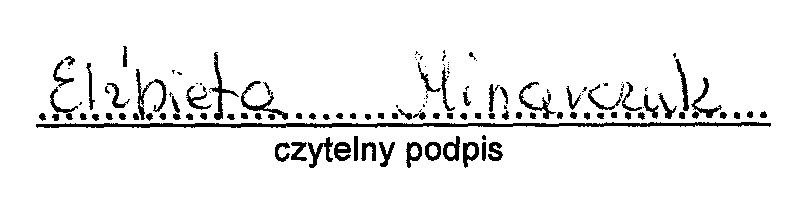 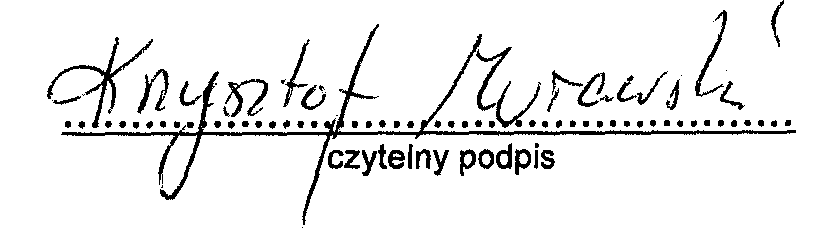 Powyższy Statut Postanowieniem Sądu Rejonowego w Białymstoku, XII Wydział Gospodarczy Krajowego Rejestru Sądowego, z dnia 07.12.2018 r., Sygn. sprawy: BI.XII NS-REJ.KRS/011333/18/572  został wpisany do Krajowego Rejestru Sądowego Spółdzielni o numerze: 0000127358.